T.C.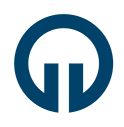 KARADENİZ TEKNİK ÜNİVERSİTESİSAĞLIK BİLİMLERİ ENSTİTÜSÜ MÜDÜRLÜĞÜYENİ DERS AÇMA ÖNERİ FORMU *Dönem İş Yükü: Öğrenci iş yükü tablosunda yer alan dönem toplamı sütunundaki toplam iş yükü** Bu form, lisansüstü düzeyinde verilecek Türkçe veya İngilizce yeni bir dersin açılması teklif edildiğinde kullanılacaktır. Formu eksiksiz doldurduktan sonra lütfen Anabilim Dalı Kurul Kararı ile Enstitü’ye sununuz. Eksik doldurulmuş formlar işleme alınmayacak, Anabilim Dalı’na iade edilecektir. Programın AdıProgramın Kodu(Sadece bölüm kodu yazılacak) Bölüm 1. DERS İLE İLGİLİ BİLGİLERBölüm 1. DERS İLE İLGİLİ BİLGİLERBölüm 1. DERS İLE İLGİLİ BİLGİLERBölüm 1. DERS İLE İLGİLİ BİLGİLERBölüm 1. DERS İLE İLGİLİ BİLGİLERBölüm 1. DERS İLE İLGİLİ BİLGİLERBölüm 1. DERS İLE İLGİLİ BİLGİLERBölüm 1. DERS İLE İLGİLİ BİLGİLERBölüm 1. DERS İLE İLGİLİ BİLGİLERBölüm 1. DERS İLE İLGİLİ BİLGİLERBölüm 1. DERS İLE İLGİLİ BİLGİLERBölüm 1. DERS İLE İLGİLİ BİLGİLERBölüm 1. DERS İLE İLGİLİ BİLGİLERBölüm 1. DERS İLE İLGİLİ BİLGİLERBölüm 1. DERS İLE İLGİLİ BİLGİLERBölüm 1. DERS İLE İLGİLİ BİLGİLERBölüm 1. DERS İLE İLGİLİ BİLGİLERBölüm 1. DERS İLE İLGİLİ BİLGİLERBölüm 1. DERS İLE İLGİLİ BİLGİLERDersin Türkçe Adı(Katalogda yer alacak. Lütfen özenle doldurunuz)Dersin Türkçe Adı(Katalogda yer alacak. Lütfen özenle doldurunuz)Dersin Türkçe Adı(Katalogda yer alacak. Lütfen özenle doldurunuz)Dersin Türkçe Adı(Katalogda yer alacak. Lütfen özenle doldurunuz)Dersin İngilizce Adı(Katalogda yer alacak. Lütfen özenle doldurunuz)Dersin İngilizce Adı(Katalogda yer alacak. Lütfen özenle doldurunuz)Dersin İngilizce Adı(Katalogda yer alacak. Lütfen özenle doldurunuz)Dersin İngilizce Adı(Katalogda yer alacak. Lütfen özenle doldurunuz)Ders Kodu(Enstitü tarafından karara bağlanacak)(Enstitü tarafından karara bağlanacak)Kredi TanımıToplam Kredi (Yaklaşık): Haftalık [Ders Saati+(Lab veya Uygulama Saati/2)],  ECTS (AKTS) Kredisi: Dönem iş yükü*/25 Kredi TanımıToplam Kredi (Yaklaşık): Haftalık [Ders Saati+(Lab veya Uygulama Saati/2)],  ECTS (AKTS) Kredisi: Dönem iş yükü*/25 Kredi TanımıToplam Kredi (Yaklaşık): Haftalık [Ders Saati+(Lab veya Uygulama Saati/2)],  ECTS (AKTS) Kredisi: Dönem iş yükü*/25 Kredi TanımıToplam Kredi (Yaklaşık): Haftalık [Ders Saati+(Lab veya Uygulama Saati/2)],  ECTS (AKTS) Kredisi: Dönem iş yükü*/25 Kredi TanımıToplam Kredi (Yaklaşık): Haftalık [Ders Saati+(Lab veya Uygulama Saati/2)],  ECTS (AKTS) Kredisi: Dönem iş yükü*/25 Kredi TanımıToplam Kredi (Yaklaşık): Haftalık [Ders Saati+(Lab veya Uygulama Saati/2)],  ECTS (AKTS) Kredisi: Dönem iş yükü*/25 Kredi TanımıToplam Kredi (Yaklaşık): Haftalık [Ders Saati+(Lab veya Uygulama Saati/2)],  ECTS (AKTS) Kredisi: Dönem iş yükü*/25 Kredi TanımıToplam Kredi (Yaklaşık): Haftalık [Ders Saati+(Lab veya Uygulama Saati/2)],  ECTS (AKTS) Kredisi: Dönem iş yükü*/25 Kredi TanımıToplam Kredi (Yaklaşık): Haftalık [Ders Saati+(Lab veya Uygulama Saati/2)],  ECTS (AKTS) Kredisi: Dönem iş yükü*/25 Kredi TanımıToplam Kredi (Yaklaşık): Haftalık [Ders Saati+(Lab veya Uygulama Saati/2)],  ECTS (AKTS) Kredisi: Dönem iş yükü*/25 Kredi TanımıToplam Kredi (Yaklaşık): Haftalık [Ders Saati+(Lab veya Uygulama Saati/2)],  ECTS (AKTS) Kredisi: Dönem iş yükü*/25 Kredi TanımıToplam Kredi (Yaklaşık): Haftalık [Ders Saati+(Lab veya Uygulama Saati/2)],  ECTS (AKTS) Kredisi: Dönem iş yükü*/25 Kredi TanımıToplam Kredi (Yaklaşık): Haftalık [Ders Saati+(Lab veya Uygulama Saati/2)],  ECTS (AKTS) Kredisi: Dönem iş yükü*/25 Kredi TanımıToplam Kredi (Yaklaşık): Haftalık [Ders Saati+(Lab veya Uygulama Saati/2)],  ECTS (AKTS) Kredisi: Dönem iş yükü*/25 Kredi TanımıToplam Kredi (Yaklaşık): Haftalık [Ders Saati+(Lab veya Uygulama Saati/2)],  ECTS (AKTS) Kredisi: Dönem iş yükü*/25 Kredi TanımıToplam Kredi (Yaklaşık): Haftalık [Ders Saati+(Lab veya Uygulama Saati/2)],  ECTS (AKTS) Kredisi: Dönem iş yükü*/25 Ders Kodu(Enstitü tarafından karara bağlanacak)(Enstitü tarafından karara bağlanacak)Haftalık Teorik Ders SaatiHaftalık Teorik Ders SaatiHaftalık Teorik Ders SaatiHaftalık Laboratuar SaatiHaftalık Laboratuar SaatiHaftalık Uygulama SaatiHaftalık Uygulama SaatiHaftalık Uygulama SaatiToplam Kredi /ECTS (AKTS) kredisiToplam Kredi /ECTS (AKTS) kredisiToplam Kredi /ECTS (AKTS) kredisi/Ön Koşullar(Varsa)Ön Koşullar(Varsa)Ön Koşullar(Varsa)Önerilen Ön Koşullar(Varsa)Önerilen Ön Koşullar(Varsa)Önerilen Ön Koşullar(Varsa)Önerilecek Dersler İçin ProgramlarÖnerilecek Dersler İçin ProgramlarÖnerilecek Dersler İçin ProgramlarÖnerilecek Dersler İçin ProgramlarÖnerilecek Dersler İçin ProgramlarÖnerilecek Dersler İçin ProgramlarÖnerilecek Dersler İçin ProgramlarÖnerilecek Dersler İçin ProgramlarÖnerilecek Dersler İçin ProgramlarÖnerilecek Dersler İçin ProgramlarÖnerilecek Dersler İçin ProgramlarÖnerilecek Dersler İçin ProgramlarÖnerilecek Dersler İçin ProgramlarÖnerilecek Dersler İçin ProgramlarÖnerilecek Dersler İçin ProgramlarÖnerilecek Dersler İçin ProgramlarÖnerilecek Dersler İçin ProgramlarÖnerilecek Dersler İçin ProgramlarÖnerilecek Dersler İçin ProgramlarHedef Akademik Ünite ve Program[Enstitün Adı (SABE) ve Programın Adını (açık olarak) yazınız]Hedef Akademik Ünite ve Program[Enstitün Adı (SABE) ve Programın Adını (açık olarak) yazınız]Hedef Akademik Ünite ve Program[Enstitün Adı (SABE) ve Programın Adını (açık olarak) yazınız]Hedef Akademik Ünite ve Program[Enstitün Adı (SABE) ve Programın Adını (açık olarak) yazınız]Hedef Akademik Ünite ve Program[Enstitün Adı (SABE) ve Programın Adını (açık olarak) yazınız]Ders Kategorisi (Aşağıdakilerden uygun olanların tümünü seçiniz)Bölüm DersiUzmanlık Alanı DersiDers Kategorisi (Aşağıdakilerden uygun olanların tümünü seçiniz)Bölüm DersiUzmanlık Alanı DersiDers Kategorisi (Aşağıdakilerden uygun olanların tümünü seçiniz)Bölüm DersiUzmanlık Alanı DersiDers Kategorisi (Aşağıdakilerden uygun olanların tümünü seçiniz)Bölüm DersiUzmanlık Alanı DersiDers Kategorisi (Aşağıdakilerden uygun olanların tümünü seçiniz)Bölüm DersiUzmanlık Alanı DersiHedef Katılımcı (Aşağıdakilerden biri/her ikisini seçiniz)-Yüksek Lisans- DoktoraHedef Katılımcı (Aşağıdakilerden biri/her ikisini seçiniz)-Yüksek Lisans- DoktoraHedef Katılımcı (Aşağıdakilerden biri/her ikisini seçiniz)-Yüksek Lisans- DoktoraHedef Katılımcı (Aşağıdakilerden biri/her ikisini seçiniz)-Yüksek Lisans- DoktoraHedef Katılımcı (Aşağıdakilerden biri/her ikisini seçiniz)-Yüksek Lisans- DoktoraHedef Katılımcı (Aşağıdakilerden biri/her ikisini seçiniz)-Yüksek Lisans- DoktoraDönem/ler(Aşağıdakilerden biri/her ikisini seçiniz)GüzBaharDönem/ler(Aşağıdakilerden biri/her ikisini seçiniz)GüzBaharDönem/ler(Aşağıdakilerden biri/her ikisini seçiniz)GüzBaharÖnerilen Ders, Programdaki mevcut Derslerden Herhangi Birinin Yerine mi Önerilmekte? Evet İse Önerilen Ders, Programdaki mevcut Derslerden Herhangi Birinin Yerine mi Önerilmekte? Evet İse Önerilen Ders, Programdaki mevcut Derslerden Herhangi Birinin Yerine mi Önerilmekte? Evet İse Önerilen Ders, Programdaki mevcut Derslerden Herhangi Birinin Yerine mi Önerilmekte? Evet İse Önerilen Ders, Programdaki mevcut Derslerden Herhangi Birinin Yerine mi Önerilmekte? Evet İse Önerilen Ders, Programdaki mevcut Derslerden Herhangi Birinin Yerine mi Önerilmekte? Evet İse Önerilen Ders, Programdaki mevcut Derslerden Herhangi Birinin Yerine mi Önerilmekte? Evet İse Önerilen Ders, Programdaki mevcut Derslerden Herhangi Birinin Yerine mi Önerilmekte? Evet İse Önerilen Ders, Programdaki mevcut Derslerden Herhangi Birinin Yerine mi Önerilmekte? Evet İse Önerilen Ders, Programdaki mevcut Derslerden Herhangi Birinin Yerine mi Önerilmekte? Evet İse Önerilen Ders, Programdaki mevcut Derslerden Herhangi Birinin Yerine mi Önerilmekte? Evet İse Önerilen Ders, Programdaki mevcut Derslerden Herhangi Birinin Yerine mi Önerilmekte? Evet İse Önerilen Ders, Programdaki mevcut Derslerden Herhangi Birinin Yerine mi Önerilmekte? Evet İse Önerilen Ders, Programdaki mevcut Derslerden Herhangi Birinin Yerine mi Önerilmekte? Evet İse Önerilen Ders, Programdaki mevcut Derslerden Herhangi Birinin Yerine mi Önerilmekte? Evet İse Önerilen Ders, Programdaki mevcut Derslerden Herhangi Birinin Yerine mi Önerilmekte? Evet İse Önerilen Ders, Programdaki mevcut Derslerden Herhangi Birinin Yerine mi Önerilmekte? Evet İse Önerilen Ders, Programdaki mevcut Derslerden Herhangi Birinin Yerine mi Önerilmekte? Evet İse Önerilen Ders, Programdaki mevcut Derslerden Herhangi Birinin Yerine mi Önerilmekte? Evet İse Eski Dersin Kodu/KodlarıEski Dersin Kodu/KodlarıEski Dersin AdıEski Dersin AdıEski Dersin AdıEski Dersin AdıEski Dersin AdıEski Dersin AdıEski Dersin AdıEski Dersin AdıYeni Önerilen Dersin KoduYeni Önerilen Dersin KoduYeni Önerilen Dersin KoduYeni Dersin AdıYeni Dersin AdıYeni Dersin AdıYeni Dersin AdıYeni Dersin AdıYeni Dersin AdıBölüm 2. AKADEMİK GEREKÇEBölüm 2. AKADEMİK GEREKÇEBölüm 2. AKADEMİK GEREKÇEBölüm 2. AKADEMİK GEREKÇEBölüm 2. AKADEMİK GEREKÇEBölüm 2. AKADEMİK GEREKÇEBölüm 2. AKADEMİK GEREKÇEBölüm 2. AKADEMİK GEREKÇEBölüm 2. AKADEMİK GEREKÇEBölüm 2. AKADEMİK GEREKÇEBölüm 2. AKADEMİK GEREKÇEBölüm 2. AKADEMİK GEREKÇEBölüm 2. AKADEMİK GEREKÇEBölüm 2. AKADEMİK GEREKÇEBölüm 2. AKADEMİK GEREKÇEBölüm 2. AKADEMİK GEREKÇEBölüm 2. AKADEMİK GEREKÇEBölüm 2. AKADEMİK GEREKÇEBölüm 2. AKADEMİK GEREKÇEBölüm 2. AKADEMİK GEREKÇEBölüm 2. AKADEMİK GEREKÇEÖneri Gerekçesi ve Toplam Mezuniyet Kredisine olan Etkisi[Bu ders, programın gereklerini nasıl yerine getirir?  Bu ders hangi amaçlara hizmet eder? Bu amaçlara nasıl ulaşabilir? Öğrencinin toplam mezuniyet kredisini nasıl etkileyecektir (Toplam mezuniyet kredisinin )?]Öneri Gerekçesi ve Toplam Mezuniyet Kredisine olan Etkisi[Bu ders, programın gereklerini nasıl yerine getirir?  Bu ders hangi amaçlara hizmet eder? Bu amaçlara nasıl ulaşabilir? Öğrencinin toplam mezuniyet kredisini nasıl etkileyecektir (Toplam mezuniyet kredisinin )?]Öneri Gerekçesi ve Toplam Mezuniyet Kredisine olan Etkisi[Bu ders, programın gereklerini nasıl yerine getirir?  Bu ders hangi amaçlara hizmet eder? Bu amaçlara nasıl ulaşabilir? Öğrencinin toplam mezuniyet kredisini nasıl etkileyecektir (Toplam mezuniyet kredisinin )?]Öneri Gerekçesi ve Toplam Mezuniyet Kredisine olan Etkisi[Bu ders, programın gereklerini nasıl yerine getirir?  Bu ders hangi amaçlara hizmet eder? Bu amaçlara nasıl ulaşabilir? Öğrencinin toplam mezuniyet kredisini nasıl etkileyecektir (Toplam mezuniyet kredisinin )?]Öneri Gerekçesi ve Toplam Mezuniyet Kredisine olan Etkisi[Bu ders, programın gereklerini nasıl yerine getirir?  Bu ders hangi amaçlara hizmet eder? Bu amaçlara nasıl ulaşabilir? Öğrencinin toplam mezuniyet kredisini nasıl etkileyecektir (Toplam mezuniyet kredisinin )?]Öneri Gerekçesi ve Toplam Mezuniyet Kredisine olan Etkisi[Bu ders, programın gereklerini nasıl yerine getirir?  Bu ders hangi amaçlara hizmet eder? Bu amaçlara nasıl ulaşabilir? Öğrencinin toplam mezuniyet kredisini nasıl etkileyecektir (Toplam mezuniyet kredisinin )?]Öneri Gerekçesi ve Toplam Mezuniyet Kredisine olan Etkisi[Bu ders, programın gereklerini nasıl yerine getirir?  Bu ders hangi amaçlara hizmet eder? Bu amaçlara nasıl ulaşabilir? Öğrencinin toplam mezuniyet kredisini nasıl etkileyecektir (Toplam mezuniyet kredisinin )?]Öneri Gerekçesi ve Toplam Mezuniyet Kredisine olan Etkisi[Bu ders, programın gereklerini nasıl yerine getirir?  Bu ders hangi amaçlara hizmet eder? Bu amaçlara nasıl ulaşabilir? Öğrencinin toplam mezuniyet kredisini nasıl etkileyecektir (Toplam mezuniyet kredisinin )?]Öneri Gerekçesi ve Toplam Mezuniyet Kredisine olan Etkisi[Bu ders, programın gereklerini nasıl yerine getirir?  Bu ders hangi amaçlara hizmet eder? Bu amaçlara nasıl ulaşabilir? Öğrencinin toplam mezuniyet kredisini nasıl etkileyecektir (Toplam mezuniyet kredisinin )?]Öneri Gerekçesi ve Toplam Mezuniyet Kredisine olan Etkisi[Bu ders, programın gereklerini nasıl yerine getirir?  Bu ders hangi amaçlara hizmet eder? Bu amaçlara nasıl ulaşabilir? Öğrencinin toplam mezuniyet kredisini nasıl etkileyecektir (Toplam mezuniyet kredisinin )?]Öneri Gerekçesi ve Toplam Mezuniyet Kredisine olan Etkisi[Bu ders, programın gereklerini nasıl yerine getirir?  Bu ders hangi amaçlara hizmet eder? Bu amaçlara nasıl ulaşabilir? Öğrencinin toplam mezuniyet kredisini nasıl etkileyecektir (Toplam mezuniyet kredisinin )?]Öneri Gerekçesi ve Toplam Mezuniyet Kredisine olan Etkisi[Bu ders, programın gereklerini nasıl yerine getirir?  Bu ders hangi amaçlara hizmet eder? Bu amaçlara nasıl ulaşabilir? Öğrencinin toplam mezuniyet kredisini nasıl etkileyecektir (Toplam mezuniyet kredisinin )?]Öneri Gerekçesi ve Toplam Mezuniyet Kredisine olan Etkisi[Bu ders, programın gereklerini nasıl yerine getirir?  Bu ders hangi amaçlara hizmet eder? Bu amaçlara nasıl ulaşabilir? Öğrencinin toplam mezuniyet kredisini nasıl etkileyecektir (Toplam mezuniyet kredisinin )?]Öneri Gerekçesi ve Toplam Mezuniyet Kredisine olan Etkisi[Bu ders, programın gereklerini nasıl yerine getirir?  Bu ders hangi amaçlara hizmet eder? Bu amaçlara nasıl ulaşabilir? Öğrencinin toplam mezuniyet kredisini nasıl etkileyecektir (Toplam mezuniyet kredisinin )?]Öneri Gerekçesi ve Toplam Mezuniyet Kredisine olan Etkisi[Bu ders, programın gereklerini nasıl yerine getirir?  Bu ders hangi amaçlara hizmet eder? Bu amaçlara nasıl ulaşabilir? Öğrencinin toplam mezuniyet kredisini nasıl etkileyecektir (Toplam mezuniyet kredisinin )?]Öneri Gerekçesi ve Toplam Mezuniyet Kredisine olan Etkisi[Bu ders, programın gereklerini nasıl yerine getirir?  Bu ders hangi amaçlara hizmet eder? Bu amaçlara nasıl ulaşabilir? Öğrencinin toplam mezuniyet kredisini nasıl etkileyecektir (Toplam mezuniyet kredisinin )?]Öneri Gerekçesi ve Toplam Mezuniyet Kredisine olan Etkisi[Bu ders, programın gereklerini nasıl yerine getirir?  Bu ders hangi amaçlara hizmet eder? Bu amaçlara nasıl ulaşabilir? Öğrencinin toplam mezuniyet kredisini nasıl etkileyecektir (Toplam mezuniyet kredisinin )?]Öneri Gerekçesi ve Toplam Mezuniyet Kredisine olan Etkisi[Bu ders, programın gereklerini nasıl yerine getirir?  Bu ders hangi amaçlara hizmet eder? Bu amaçlara nasıl ulaşabilir? Öğrencinin toplam mezuniyet kredisini nasıl etkileyecektir (Toplam mezuniyet kredisinin )?]Öneri Gerekçesi ve Toplam Mezuniyet Kredisine olan Etkisi[Bu ders, programın gereklerini nasıl yerine getirir?  Bu ders hangi amaçlara hizmet eder? Bu amaçlara nasıl ulaşabilir? Öğrencinin toplam mezuniyet kredisini nasıl etkileyecektir (Toplam mezuniyet kredisinin )?]Öneri Gerekçesi ve Toplam Mezuniyet Kredisine olan Etkisi[Bu ders, programın gereklerini nasıl yerine getirir?  Bu ders hangi amaçlara hizmet eder? Bu amaçlara nasıl ulaşabilir? Öğrencinin toplam mezuniyet kredisini nasıl etkileyecektir (Toplam mezuniyet kredisinin )?]Öneri Gerekçesi ve Toplam Mezuniyet Kredisine olan Etkisi[Bu ders, programın gereklerini nasıl yerine getirir?  Bu ders hangi amaçlara hizmet eder? Bu amaçlara nasıl ulaşabilir? Öğrencinin toplam mezuniyet kredisini nasıl etkileyecektir (Toplam mezuniyet kredisinin )?]Açıklama:  Açıklama:  Açıklama:  Açıklama:  Açıklama:  Açıklama:  Açıklama:  Açıklama:  Açıklama:  Açıklama:  Açıklama:  Açıklama:  Açıklama:  Açıklama:  Açıklama:  Açıklama:  Açıklama:  Açıklama:  Açıklama:  Açıklama:  Açıklama:  Lisansüstü Eğitimde Okutulacak Bir Ders Olma Gerekçesi (Bölüm Dersi veya Uzmanlık Alan Dersi) (Bu ders programın gereklerini nasıl yerine getirir? Hangi seçmeli kategorisine girer)Lisansüstü Eğitimde Okutulacak Bir Ders Olma Gerekçesi (Bölüm Dersi veya Uzmanlık Alan Dersi) (Bu ders programın gereklerini nasıl yerine getirir? Hangi seçmeli kategorisine girer)Lisansüstü Eğitimde Okutulacak Bir Ders Olma Gerekçesi (Bölüm Dersi veya Uzmanlık Alan Dersi) (Bu ders programın gereklerini nasıl yerine getirir? Hangi seçmeli kategorisine girer)Lisansüstü Eğitimde Okutulacak Bir Ders Olma Gerekçesi (Bölüm Dersi veya Uzmanlık Alan Dersi) (Bu ders programın gereklerini nasıl yerine getirir? Hangi seçmeli kategorisine girer)Lisansüstü Eğitimde Okutulacak Bir Ders Olma Gerekçesi (Bölüm Dersi veya Uzmanlık Alan Dersi) (Bu ders programın gereklerini nasıl yerine getirir? Hangi seçmeli kategorisine girer)Lisansüstü Eğitimde Okutulacak Bir Ders Olma Gerekçesi (Bölüm Dersi veya Uzmanlık Alan Dersi) (Bu ders programın gereklerini nasıl yerine getirir? Hangi seçmeli kategorisine girer)Lisansüstü Eğitimde Okutulacak Bir Ders Olma Gerekçesi (Bölüm Dersi veya Uzmanlık Alan Dersi) (Bu ders programın gereklerini nasıl yerine getirir? Hangi seçmeli kategorisine girer)Lisansüstü Eğitimde Okutulacak Bir Ders Olma Gerekçesi (Bölüm Dersi veya Uzmanlık Alan Dersi) (Bu ders programın gereklerini nasıl yerine getirir? Hangi seçmeli kategorisine girer)Lisansüstü Eğitimde Okutulacak Bir Ders Olma Gerekçesi (Bölüm Dersi veya Uzmanlık Alan Dersi) (Bu ders programın gereklerini nasıl yerine getirir? Hangi seçmeli kategorisine girer)Lisansüstü Eğitimde Okutulacak Bir Ders Olma Gerekçesi (Bölüm Dersi veya Uzmanlık Alan Dersi) (Bu ders programın gereklerini nasıl yerine getirir? Hangi seçmeli kategorisine girer)Lisansüstü Eğitimde Okutulacak Bir Ders Olma Gerekçesi (Bölüm Dersi veya Uzmanlık Alan Dersi) (Bu ders programın gereklerini nasıl yerine getirir? Hangi seçmeli kategorisine girer)Lisansüstü Eğitimde Okutulacak Bir Ders Olma Gerekçesi (Bölüm Dersi veya Uzmanlık Alan Dersi) (Bu ders programın gereklerini nasıl yerine getirir? Hangi seçmeli kategorisine girer)Lisansüstü Eğitimde Okutulacak Bir Ders Olma Gerekçesi (Bölüm Dersi veya Uzmanlık Alan Dersi) (Bu ders programın gereklerini nasıl yerine getirir? Hangi seçmeli kategorisine girer)Lisansüstü Eğitimde Okutulacak Bir Ders Olma Gerekçesi (Bölüm Dersi veya Uzmanlık Alan Dersi) (Bu ders programın gereklerini nasıl yerine getirir? Hangi seçmeli kategorisine girer)Lisansüstü Eğitimde Okutulacak Bir Ders Olma Gerekçesi (Bölüm Dersi veya Uzmanlık Alan Dersi) (Bu ders programın gereklerini nasıl yerine getirir? Hangi seçmeli kategorisine girer)Lisansüstü Eğitimde Okutulacak Bir Ders Olma Gerekçesi (Bölüm Dersi veya Uzmanlık Alan Dersi) (Bu ders programın gereklerini nasıl yerine getirir? Hangi seçmeli kategorisine girer)Lisansüstü Eğitimde Okutulacak Bir Ders Olma Gerekçesi (Bölüm Dersi veya Uzmanlık Alan Dersi) (Bu ders programın gereklerini nasıl yerine getirir? Hangi seçmeli kategorisine girer)Lisansüstü Eğitimde Okutulacak Bir Ders Olma Gerekçesi (Bölüm Dersi veya Uzmanlık Alan Dersi) (Bu ders programın gereklerini nasıl yerine getirir? Hangi seçmeli kategorisine girer)Lisansüstü Eğitimde Okutulacak Bir Ders Olma Gerekçesi (Bölüm Dersi veya Uzmanlık Alan Dersi) (Bu ders programın gereklerini nasıl yerine getirir? Hangi seçmeli kategorisine girer)Lisansüstü Eğitimde Okutulacak Bir Ders Olma Gerekçesi (Bölüm Dersi veya Uzmanlık Alan Dersi) (Bu ders programın gereklerini nasıl yerine getirir? Hangi seçmeli kategorisine girer)Lisansüstü Eğitimde Okutulacak Bir Ders Olma Gerekçesi (Bölüm Dersi veya Uzmanlık Alan Dersi) (Bu ders programın gereklerini nasıl yerine getirir? Hangi seçmeli kategorisine girer)Açıklama:       Açıklama:       Açıklama:       Açıklama:       Açıklama:       Açıklama:       Açıklama:       Açıklama:       Açıklama:       Açıklama:       Açıklama:       Açıklama:       Açıklama:       Açıklama:       Açıklama:       Açıklama:       Açıklama:       Açıklama:       Açıklama:       Açıklama:       Açıklama:       Dersin AmacıDersin AmacıDersin AmacıDersin AmacıDersin AmacıDersin AmacıDersin AmacıDersin AmacıDersin AmacıDersin AmacıDersin AmacıDersin AmacıDersin AmacıDersin AmacıDersin AmacıDersin AmacıDersin AmacıDersin AmacıDersin AmacıDersin AmacıDersin AmacıTürkçeTürkçeTürkçeTürkçeTürkçeTürkçeTürkçeTürkçeTürkçeTürkçeTürkçeTürkçeTürkçeTürkçeTürkçeTürkçeTürkçeTürkçeTürkçeTürkçeTürkçeİngilizceİngilizceİngilizceİngilizceİngilizceİngilizceİngilizceİngilizceİngilizceİngilizceİngilizceİngilizceİngilizceİngilizceİngilizceİngilizceİngilizceİngilizceİngilizceİngilizceİngilizceDersin İçeriği   (Dönem içinde hangi konuların işleneceğini belirtiniz.)Dersin İçeriği   (Dönem içinde hangi konuların işleneceğini belirtiniz.)Dersin İçeriği   (Dönem içinde hangi konuların işleneceğini belirtiniz.)Dersin İçeriği   (Dönem içinde hangi konuların işleneceğini belirtiniz.)Dersin İçeriği   (Dönem içinde hangi konuların işleneceğini belirtiniz.)Dersin İçeriği   (Dönem içinde hangi konuların işleneceğini belirtiniz.)Dersin İçeriği   (Dönem içinde hangi konuların işleneceğini belirtiniz.)Dersin İçeriği   (Dönem içinde hangi konuların işleneceğini belirtiniz.)Dersin İçeriği   (Dönem içinde hangi konuların işleneceğini belirtiniz.)Dersin İçeriği   (Dönem içinde hangi konuların işleneceğini belirtiniz.)Dersin İçeriği   (Dönem içinde hangi konuların işleneceğini belirtiniz.)Dersin İçeriği   (Dönem içinde hangi konuların işleneceğini belirtiniz.)Dersin İçeriği   (Dönem içinde hangi konuların işleneceğini belirtiniz.)Dersin İçeriği   (Dönem içinde hangi konuların işleneceğini belirtiniz.)Dersin İçeriği   (Dönem içinde hangi konuların işleneceğini belirtiniz.)Dersin İçeriği   (Dönem içinde hangi konuların işleneceğini belirtiniz.)Dersin İçeriği   (Dönem içinde hangi konuların işleneceğini belirtiniz.)Dersin İçeriği   (Dönem içinde hangi konuların işleneceğini belirtiniz.)Dersin İçeriği   (Dönem içinde hangi konuların işleneceğini belirtiniz.)Dersin İçeriği   (Dönem içinde hangi konuların işleneceğini belirtiniz.)Dersin İçeriği   (Dönem içinde hangi konuların işleneceğini belirtiniz.)Türkçe	Türkçe	Türkçe	Türkçe	Türkçe	Türkçe	Türkçe	Türkçe	Türkçe	Türkçe	Türkçe	Türkçe	Türkçe	Türkçe	Türkçe	Türkçe	Türkçe	Türkçe	Türkçe	Türkçe	Türkçe	İngilizceİngilizceİngilizceİngilizceİngilizceİngilizceİngilizceİngilizceİngilizceİngilizceİngilizceİngilizceİngilizceİngilizceİngilizceİngilizceİngilizceİngilizceİngilizceİngilizceİngilizceÖğrenme Çıktıları (Bu dersi başarı ile tamamlayan öğrencilerin kazanacağı öğrenme çıktılarını açıklama bölümünde önerilen şekilde doldurunuz. ÖÇ: Öğrenme çıktısı, BÖÇK: Bölüm öğrenme çıktılarına katkı)ÖY: Ölçme ve değerlendirme yöntemi (1: Yazılı sınav, 2: Sözlü Sınav, 3: Ev Ödevi, 4: Laboratuvar çalışması/Sınavı, 5: Seminer/Sunum, 6: Dönem Ödevi)BÖÇK sütunu Bilgi Paketi’ne göre doldurulacak, ÖY sütunu ölçme ve değerlendirme yöntemi karşılığı olan rakamlar virgül ile ayrılarak yazılacak (Birden fazla ölçme yöntemi kullanılabilir)               Öğrenme Çıktıları (Bu dersi başarı ile tamamlayan öğrencilerin kazanacağı öğrenme çıktılarını açıklama bölümünde önerilen şekilde doldurunuz. ÖÇ: Öğrenme çıktısı, BÖÇK: Bölüm öğrenme çıktılarına katkı)ÖY: Ölçme ve değerlendirme yöntemi (1: Yazılı sınav, 2: Sözlü Sınav, 3: Ev Ödevi, 4: Laboratuvar çalışması/Sınavı, 5: Seminer/Sunum, 6: Dönem Ödevi)BÖÇK sütunu Bilgi Paketi’ne göre doldurulacak, ÖY sütunu ölçme ve değerlendirme yöntemi karşılığı olan rakamlar virgül ile ayrılarak yazılacak (Birden fazla ölçme yöntemi kullanılabilir)               Öğrenme Çıktıları (Bu dersi başarı ile tamamlayan öğrencilerin kazanacağı öğrenme çıktılarını açıklama bölümünde önerilen şekilde doldurunuz. ÖÇ: Öğrenme çıktısı, BÖÇK: Bölüm öğrenme çıktılarına katkı)ÖY: Ölçme ve değerlendirme yöntemi (1: Yazılı sınav, 2: Sözlü Sınav, 3: Ev Ödevi, 4: Laboratuvar çalışması/Sınavı, 5: Seminer/Sunum, 6: Dönem Ödevi)BÖÇK sütunu Bilgi Paketi’ne göre doldurulacak, ÖY sütunu ölçme ve değerlendirme yöntemi karşılığı olan rakamlar virgül ile ayrılarak yazılacak (Birden fazla ölçme yöntemi kullanılabilir)               Öğrenme Çıktıları (Bu dersi başarı ile tamamlayan öğrencilerin kazanacağı öğrenme çıktılarını açıklama bölümünde önerilen şekilde doldurunuz. ÖÇ: Öğrenme çıktısı, BÖÇK: Bölüm öğrenme çıktılarına katkı)ÖY: Ölçme ve değerlendirme yöntemi (1: Yazılı sınav, 2: Sözlü Sınav, 3: Ev Ödevi, 4: Laboratuvar çalışması/Sınavı, 5: Seminer/Sunum, 6: Dönem Ödevi)BÖÇK sütunu Bilgi Paketi’ne göre doldurulacak, ÖY sütunu ölçme ve değerlendirme yöntemi karşılığı olan rakamlar virgül ile ayrılarak yazılacak (Birden fazla ölçme yöntemi kullanılabilir)               Öğrenme Çıktıları (Bu dersi başarı ile tamamlayan öğrencilerin kazanacağı öğrenme çıktılarını açıklama bölümünde önerilen şekilde doldurunuz. ÖÇ: Öğrenme çıktısı, BÖÇK: Bölüm öğrenme çıktılarına katkı)ÖY: Ölçme ve değerlendirme yöntemi (1: Yazılı sınav, 2: Sözlü Sınav, 3: Ev Ödevi, 4: Laboratuvar çalışması/Sınavı, 5: Seminer/Sunum, 6: Dönem Ödevi)BÖÇK sütunu Bilgi Paketi’ne göre doldurulacak, ÖY sütunu ölçme ve değerlendirme yöntemi karşılığı olan rakamlar virgül ile ayrılarak yazılacak (Birden fazla ölçme yöntemi kullanılabilir)               Öğrenme Çıktıları (Bu dersi başarı ile tamamlayan öğrencilerin kazanacağı öğrenme çıktılarını açıklama bölümünde önerilen şekilde doldurunuz. ÖÇ: Öğrenme çıktısı, BÖÇK: Bölüm öğrenme çıktılarına katkı)ÖY: Ölçme ve değerlendirme yöntemi (1: Yazılı sınav, 2: Sözlü Sınav, 3: Ev Ödevi, 4: Laboratuvar çalışması/Sınavı, 5: Seminer/Sunum, 6: Dönem Ödevi)BÖÇK sütunu Bilgi Paketi’ne göre doldurulacak, ÖY sütunu ölçme ve değerlendirme yöntemi karşılığı olan rakamlar virgül ile ayrılarak yazılacak (Birden fazla ölçme yöntemi kullanılabilir)               Öğrenme Çıktıları (Bu dersi başarı ile tamamlayan öğrencilerin kazanacağı öğrenme çıktılarını açıklama bölümünde önerilen şekilde doldurunuz. ÖÇ: Öğrenme çıktısı, BÖÇK: Bölüm öğrenme çıktılarına katkı)ÖY: Ölçme ve değerlendirme yöntemi (1: Yazılı sınav, 2: Sözlü Sınav, 3: Ev Ödevi, 4: Laboratuvar çalışması/Sınavı, 5: Seminer/Sunum, 6: Dönem Ödevi)BÖÇK sütunu Bilgi Paketi’ne göre doldurulacak, ÖY sütunu ölçme ve değerlendirme yöntemi karşılığı olan rakamlar virgül ile ayrılarak yazılacak (Birden fazla ölçme yöntemi kullanılabilir)               Öğrenme Çıktıları (Bu dersi başarı ile tamamlayan öğrencilerin kazanacağı öğrenme çıktılarını açıklama bölümünde önerilen şekilde doldurunuz. ÖÇ: Öğrenme çıktısı, BÖÇK: Bölüm öğrenme çıktılarına katkı)ÖY: Ölçme ve değerlendirme yöntemi (1: Yazılı sınav, 2: Sözlü Sınav, 3: Ev Ödevi, 4: Laboratuvar çalışması/Sınavı, 5: Seminer/Sunum, 6: Dönem Ödevi)BÖÇK sütunu Bilgi Paketi’ne göre doldurulacak, ÖY sütunu ölçme ve değerlendirme yöntemi karşılığı olan rakamlar virgül ile ayrılarak yazılacak (Birden fazla ölçme yöntemi kullanılabilir)               Öğrenme Çıktıları (Bu dersi başarı ile tamamlayan öğrencilerin kazanacağı öğrenme çıktılarını açıklama bölümünde önerilen şekilde doldurunuz. ÖÇ: Öğrenme çıktısı, BÖÇK: Bölüm öğrenme çıktılarına katkı)ÖY: Ölçme ve değerlendirme yöntemi (1: Yazılı sınav, 2: Sözlü Sınav, 3: Ev Ödevi, 4: Laboratuvar çalışması/Sınavı, 5: Seminer/Sunum, 6: Dönem Ödevi)BÖÇK sütunu Bilgi Paketi’ne göre doldurulacak, ÖY sütunu ölçme ve değerlendirme yöntemi karşılığı olan rakamlar virgül ile ayrılarak yazılacak (Birden fazla ölçme yöntemi kullanılabilir)               Öğrenme Çıktıları (Bu dersi başarı ile tamamlayan öğrencilerin kazanacağı öğrenme çıktılarını açıklama bölümünde önerilen şekilde doldurunuz. ÖÇ: Öğrenme çıktısı, BÖÇK: Bölüm öğrenme çıktılarına katkı)ÖY: Ölçme ve değerlendirme yöntemi (1: Yazılı sınav, 2: Sözlü Sınav, 3: Ev Ödevi, 4: Laboratuvar çalışması/Sınavı, 5: Seminer/Sunum, 6: Dönem Ödevi)BÖÇK sütunu Bilgi Paketi’ne göre doldurulacak, ÖY sütunu ölçme ve değerlendirme yöntemi karşılığı olan rakamlar virgül ile ayrılarak yazılacak (Birden fazla ölçme yöntemi kullanılabilir)               Öğrenme Çıktıları (Bu dersi başarı ile tamamlayan öğrencilerin kazanacağı öğrenme çıktılarını açıklama bölümünde önerilen şekilde doldurunuz. ÖÇ: Öğrenme çıktısı, BÖÇK: Bölüm öğrenme çıktılarına katkı)ÖY: Ölçme ve değerlendirme yöntemi (1: Yazılı sınav, 2: Sözlü Sınav, 3: Ev Ödevi, 4: Laboratuvar çalışması/Sınavı, 5: Seminer/Sunum, 6: Dönem Ödevi)BÖÇK sütunu Bilgi Paketi’ne göre doldurulacak, ÖY sütunu ölçme ve değerlendirme yöntemi karşılığı olan rakamlar virgül ile ayrılarak yazılacak (Birden fazla ölçme yöntemi kullanılabilir)               Öğrenme Çıktıları (Bu dersi başarı ile tamamlayan öğrencilerin kazanacağı öğrenme çıktılarını açıklama bölümünde önerilen şekilde doldurunuz. ÖÇ: Öğrenme çıktısı, BÖÇK: Bölüm öğrenme çıktılarına katkı)ÖY: Ölçme ve değerlendirme yöntemi (1: Yazılı sınav, 2: Sözlü Sınav, 3: Ev Ödevi, 4: Laboratuvar çalışması/Sınavı, 5: Seminer/Sunum, 6: Dönem Ödevi)BÖÇK sütunu Bilgi Paketi’ne göre doldurulacak, ÖY sütunu ölçme ve değerlendirme yöntemi karşılığı olan rakamlar virgül ile ayrılarak yazılacak (Birden fazla ölçme yöntemi kullanılabilir)               Öğrenme Çıktıları (Bu dersi başarı ile tamamlayan öğrencilerin kazanacağı öğrenme çıktılarını açıklama bölümünde önerilen şekilde doldurunuz. ÖÇ: Öğrenme çıktısı, BÖÇK: Bölüm öğrenme çıktılarına katkı)ÖY: Ölçme ve değerlendirme yöntemi (1: Yazılı sınav, 2: Sözlü Sınav, 3: Ev Ödevi, 4: Laboratuvar çalışması/Sınavı, 5: Seminer/Sunum, 6: Dönem Ödevi)BÖÇK sütunu Bilgi Paketi’ne göre doldurulacak, ÖY sütunu ölçme ve değerlendirme yöntemi karşılığı olan rakamlar virgül ile ayrılarak yazılacak (Birden fazla ölçme yöntemi kullanılabilir)               Öğrenme Çıktıları (Bu dersi başarı ile tamamlayan öğrencilerin kazanacağı öğrenme çıktılarını açıklama bölümünde önerilen şekilde doldurunuz. ÖÇ: Öğrenme çıktısı, BÖÇK: Bölüm öğrenme çıktılarına katkı)ÖY: Ölçme ve değerlendirme yöntemi (1: Yazılı sınav, 2: Sözlü Sınav, 3: Ev Ödevi, 4: Laboratuvar çalışması/Sınavı, 5: Seminer/Sunum, 6: Dönem Ödevi)BÖÇK sütunu Bilgi Paketi’ne göre doldurulacak, ÖY sütunu ölçme ve değerlendirme yöntemi karşılığı olan rakamlar virgül ile ayrılarak yazılacak (Birden fazla ölçme yöntemi kullanılabilir)               Öğrenme Çıktıları (Bu dersi başarı ile tamamlayan öğrencilerin kazanacağı öğrenme çıktılarını açıklama bölümünde önerilen şekilde doldurunuz. ÖÇ: Öğrenme çıktısı, BÖÇK: Bölüm öğrenme çıktılarına katkı)ÖY: Ölçme ve değerlendirme yöntemi (1: Yazılı sınav, 2: Sözlü Sınav, 3: Ev Ödevi, 4: Laboratuvar çalışması/Sınavı, 5: Seminer/Sunum, 6: Dönem Ödevi)BÖÇK sütunu Bilgi Paketi’ne göre doldurulacak, ÖY sütunu ölçme ve değerlendirme yöntemi karşılığı olan rakamlar virgül ile ayrılarak yazılacak (Birden fazla ölçme yöntemi kullanılabilir)               Öğrenme Çıktıları (Bu dersi başarı ile tamamlayan öğrencilerin kazanacağı öğrenme çıktılarını açıklama bölümünde önerilen şekilde doldurunuz. ÖÇ: Öğrenme çıktısı, BÖÇK: Bölüm öğrenme çıktılarına katkı)ÖY: Ölçme ve değerlendirme yöntemi (1: Yazılı sınav, 2: Sözlü Sınav, 3: Ev Ödevi, 4: Laboratuvar çalışması/Sınavı, 5: Seminer/Sunum, 6: Dönem Ödevi)BÖÇK sütunu Bilgi Paketi’ne göre doldurulacak, ÖY sütunu ölçme ve değerlendirme yöntemi karşılığı olan rakamlar virgül ile ayrılarak yazılacak (Birden fazla ölçme yöntemi kullanılabilir)               Öğrenme Çıktıları (Bu dersi başarı ile tamamlayan öğrencilerin kazanacağı öğrenme çıktılarını açıklama bölümünde önerilen şekilde doldurunuz. ÖÇ: Öğrenme çıktısı, BÖÇK: Bölüm öğrenme çıktılarına katkı)ÖY: Ölçme ve değerlendirme yöntemi (1: Yazılı sınav, 2: Sözlü Sınav, 3: Ev Ödevi, 4: Laboratuvar çalışması/Sınavı, 5: Seminer/Sunum, 6: Dönem Ödevi)BÖÇK sütunu Bilgi Paketi’ne göre doldurulacak, ÖY sütunu ölçme ve değerlendirme yöntemi karşılığı olan rakamlar virgül ile ayrılarak yazılacak (Birden fazla ölçme yöntemi kullanılabilir)               Öğrenme Çıktıları (Bu dersi başarı ile tamamlayan öğrencilerin kazanacağı öğrenme çıktılarını açıklama bölümünde önerilen şekilde doldurunuz. ÖÇ: Öğrenme çıktısı, BÖÇK: Bölüm öğrenme çıktılarına katkı)ÖY: Ölçme ve değerlendirme yöntemi (1: Yazılı sınav, 2: Sözlü Sınav, 3: Ev Ödevi, 4: Laboratuvar çalışması/Sınavı, 5: Seminer/Sunum, 6: Dönem Ödevi)BÖÇK sütunu Bilgi Paketi’ne göre doldurulacak, ÖY sütunu ölçme ve değerlendirme yöntemi karşılığı olan rakamlar virgül ile ayrılarak yazılacak (Birden fazla ölçme yöntemi kullanılabilir)               Öğrenme Çıktıları (Bu dersi başarı ile tamamlayan öğrencilerin kazanacağı öğrenme çıktılarını açıklama bölümünde önerilen şekilde doldurunuz. ÖÇ: Öğrenme çıktısı, BÖÇK: Bölüm öğrenme çıktılarına katkı)ÖY: Ölçme ve değerlendirme yöntemi (1: Yazılı sınav, 2: Sözlü Sınav, 3: Ev Ödevi, 4: Laboratuvar çalışması/Sınavı, 5: Seminer/Sunum, 6: Dönem Ödevi)BÖÇK sütunu Bilgi Paketi’ne göre doldurulacak, ÖY sütunu ölçme ve değerlendirme yöntemi karşılığı olan rakamlar virgül ile ayrılarak yazılacak (Birden fazla ölçme yöntemi kullanılabilir)               Öğrenme Çıktıları (Bu dersi başarı ile tamamlayan öğrencilerin kazanacağı öğrenme çıktılarını açıklama bölümünde önerilen şekilde doldurunuz. ÖÇ: Öğrenme çıktısı, BÖÇK: Bölüm öğrenme çıktılarına katkı)ÖY: Ölçme ve değerlendirme yöntemi (1: Yazılı sınav, 2: Sözlü Sınav, 3: Ev Ödevi, 4: Laboratuvar çalışması/Sınavı, 5: Seminer/Sunum, 6: Dönem Ödevi)BÖÇK sütunu Bilgi Paketi’ne göre doldurulacak, ÖY sütunu ölçme ve değerlendirme yöntemi karşılığı olan rakamlar virgül ile ayrılarak yazılacak (Birden fazla ölçme yöntemi kullanılabilir)               Öğrenme Çıktıları (Bu dersi başarı ile tamamlayan öğrencilerin kazanacağı öğrenme çıktılarını açıklama bölümünde önerilen şekilde doldurunuz. ÖÇ: Öğrenme çıktısı, BÖÇK: Bölüm öğrenme çıktılarına katkı)ÖY: Ölçme ve değerlendirme yöntemi (1: Yazılı sınav, 2: Sözlü Sınav, 3: Ev Ödevi, 4: Laboratuvar çalışması/Sınavı, 5: Seminer/Sunum, 6: Dönem Ödevi)BÖÇK sütunu Bilgi Paketi’ne göre doldurulacak, ÖY sütunu ölçme ve değerlendirme yöntemi karşılığı olan rakamlar virgül ile ayrılarak yazılacak (Birden fazla ölçme yöntemi kullanılabilir)               BÖÇKBÖÇKÖY11TürkçeTürkçe11İngilizceİngilizce22TürkçeTürkçe22İngilizceİngilizce33TürkçeTürkçe33İngilizceİngilizce44TürkçeTürkçe44İngilizceİngilizce55TürkçeTürkçe55İngilizceİngilizce66TürkçeTürkçe66İngilizceİngilizceÖğretim Politikası(Dersin nasıl organize edileceği yazılacak: Dersler, Laboratuvar, uygulamalar, seminerler vb.)Öğretim Politikası(Dersin nasıl organize edileceği yazılacak: Dersler, Laboratuvar, uygulamalar, seminerler vb.)Öğretim Politikası(Dersin nasıl organize edileceği yazılacak: Dersler, Laboratuvar, uygulamalar, seminerler vb.)Öğretim Politikası(Dersin nasıl organize edileceği yazılacak: Dersler, Laboratuvar, uygulamalar, seminerler vb.)Öğretim Politikası(Dersin nasıl organize edileceği yazılacak: Dersler, Laboratuvar, uygulamalar, seminerler vb.)Öğretim Politikası(Dersin nasıl organize edileceği yazılacak: Dersler, Laboratuvar, uygulamalar, seminerler vb.)Öğretim Politikası(Dersin nasıl organize edileceği yazılacak: Dersler, Laboratuvar, uygulamalar, seminerler vb.)Öğretim Politikası(Dersin nasıl organize edileceği yazılacak: Dersler, Laboratuvar, uygulamalar, seminerler vb.)Öğretim Politikası(Dersin nasıl organize edileceği yazılacak: Dersler, Laboratuvar, uygulamalar, seminerler vb.)Öğretim Politikası(Dersin nasıl organize edileceği yazılacak: Dersler, Laboratuvar, uygulamalar, seminerler vb.)Öğretim Politikası(Dersin nasıl organize edileceği yazılacak: Dersler, Laboratuvar, uygulamalar, seminerler vb.)Öğretim Politikası(Dersin nasıl organize edileceği yazılacak: Dersler, Laboratuvar, uygulamalar, seminerler vb.)Öğretim Politikası(Dersin nasıl organize edileceği yazılacak: Dersler, Laboratuvar, uygulamalar, seminerler vb.)Öğretim Politikası(Dersin nasıl organize edileceği yazılacak: Dersler, Laboratuvar, uygulamalar, seminerler vb.)Öğretim Politikası(Dersin nasıl organize edileceği yazılacak: Dersler, Laboratuvar, uygulamalar, seminerler vb.)Öğretim Politikası(Dersin nasıl organize edileceği yazılacak: Dersler, Laboratuvar, uygulamalar, seminerler vb.)Öğretim Politikası(Dersin nasıl organize edileceği yazılacak: Dersler, Laboratuvar, uygulamalar, seminerler vb.)Öğretim Politikası(Dersin nasıl organize edileceği yazılacak: Dersler, Laboratuvar, uygulamalar, seminerler vb.)Öğretim Politikası(Dersin nasıl organize edileceği yazılacak: Dersler, Laboratuvar, uygulamalar, seminerler vb.)Öğretim Politikası(Dersin nasıl organize edileceği yazılacak: Dersler, Laboratuvar, uygulamalar, seminerler vb.)Öğretim Politikası(Dersin nasıl organize edileceği yazılacak: Dersler, Laboratuvar, uygulamalar, seminerler vb.)Açıklama:       Açıklama:       Açıklama:       Açıklama:       Açıklama:       Açıklama:       Açıklama:       Açıklama:        Yüzyüze eğitim	  Laboratuar çalışması	 								 Uzaktan eğitim  Grup çalışması	  Uygulama  		  Yüzyüze eğitim	  Laboratuar çalışması	 								 Uzaktan eğitim  Grup çalışması	  Uygulama  		  Yüzyüze eğitim	  Laboratuar çalışması	 								 Uzaktan eğitim  Grup çalışması	  Uygulama  		  Yüzyüze eğitim	  Laboratuar çalışması	 								 Uzaktan eğitim  Grup çalışması	  Uygulama  		  Yüzyüze eğitim	  Laboratuar çalışması	 								 Uzaktan eğitim  Grup çalışması	  Uygulama  		  Yüzyüze eğitim	  Laboratuar çalışması	 								 Uzaktan eğitim  Grup çalışması	  Uygulama  		  Yüzyüze eğitim	  Laboratuar çalışması	 								 Uzaktan eğitim  Grup çalışması	  Uygulama  		  Yüzyüze eğitim	  Laboratuar çalışması	 								 Uzaktan eğitim  Grup çalışması	  Uygulama  		  Yüzyüze eğitim	  Laboratuar çalışması	 								 Uzaktan eğitim  Grup çalışması	  Uygulama  		  Yüzyüze eğitim	  Laboratuar çalışması	 								 Uzaktan eğitim  Grup çalışması	  Uygulama  		  Yüzyüze eğitim	  Laboratuar çalışması	 								 Uzaktan eğitim  Grup çalışması	  Uygulama  		  Yüzyüze eğitim	  Laboratuar çalışması	 								 Uzaktan eğitim  Grup çalışması	  Uygulama  		  Yüzyüze eğitim	  Laboratuar çalışması	 								 Uzaktan eğitim  Grup çalışması	  Uygulama  		 Ders konularının Haftalık DağılımıDers konularının Haftalık DağılımıDers konularının Haftalık DağılımıDers konularının Haftalık DağılımıDers konularının Haftalık DağılımıDers konularının Haftalık DağılımıDers konularının Haftalık DağılımıDers konularının Haftalık DağılımıDers konularının Haftalık DağılımıDers konularının Haftalık DağılımıDers konularının Haftalık DağılımıDers konularının Haftalık DağılımıDers konularının Haftalık DağılımıDers konularının Haftalık DağılımıDers konularının Haftalık DağılımıDers konularının Haftalık DağılımıDers konularının Haftalık DağılımıDers konularının Haftalık DağılımıDers konularının Haftalık DağılımıDers konularının Haftalık DağılımıDers konularının Haftalık DağılımıHaftaHaftaHaftaKonularKonularKonularKonularKonularKonularKonularKonularKonularKonularKonularKonularKonularKonularKonularKonularKonularKonular111TürkçeTürkçe Teorik	         Laboratuar 	 Sunum	         Ödev		 Kısa Sınav Uygulama	         Öğrenci sunumu Teorik	         Laboratuar 	 Sunum	         Ödev		 Kısa Sınav Uygulama	         Öğrenci sunumu Teorik	         Laboratuar 	 Sunum	         Ödev		 Kısa Sınav Uygulama	         Öğrenci sunumu Teorik	         Laboratuar 	 Sunum	         Ödev		 Kısa Sınav Uygulama	         Öğrenci sunumu Teorik	         Laboratuar 	 Sunum	         Ödev		 Kısa Sınav Uygulama	         Öğrenci sunumu Teorik	         Laboratuar 	 Sunum	         Ödev		 Kısa Sınav Uygulama	         Öğrenci sunumu111İngilizceİngilizce Teorik	         Laboratuar 	 Sunum	         Ödev		 Kısa Sınav Uygulama	         Öğrenci sunumu Teorik	         Laboratuar 	 Sunum	         Ödev		 Kısa Sınav Uygulama	         Öğrenci sunumu Teorik	         Laboratuar 	 Sunum	         Ödev		 Kısa Sınav Uygulama	         Öğrenci sunumu Teorik	         Laboratuar 	 Sunum	         Ödev		 Kısa Sınav Uygulama	         Öğrenci sunumu Teorik	         Laboratuar 	 Sunum	         Ödev		 Kısa Sınav Uygulama	         Öğrenci sunumu Teorik	         Laboratuar 	 Sunum	         Ödev		 Kısa Sınav Uygulama	         Öğrenci sunumu222TürkçeTürkçe Teorik	         Laboratuar 	 Sunum	         Ödev		 Kısa Sınav Uygulama	         Öğrenci sunumu Teorik	         Laboratuar 	 Sunum	         Ödev		 Kısa Sınav Uygulama	         Öğrenci sunumu Teorik	         Laboratuar 	 Sunum	         Ödev		 Kısa Sınav Uygulama	         Öğrenci sunumu Teorik	         Laboratuar 	 Sunum	         Ödev		 Kısa Sınav Uygulama	         Öğrenci sunumu Teorik	         Laboratuar 	 Sunum	         Ödev		 Kısa Sınav Uygulama	         Öğrenci sunumu Teorik	         Laboratuar 	 Sunum	         Ödev		 Kısa Sınav Uygulama	         Öğrenci sunumu222İngilizceİngilizce Teorik	         Laboratuar 	 Sunum	         Ödev		 Kısa Sınav Uygulama	         Öğrenci sunumu Teorik	         Laboratuar 	 Sunum	         Ödev		 Kısa Sınav Uygulama	         Öğrenci sunumu Teorik	         Laboratuar 	 Sunum	         Ödev		 Kısa Sınav Uygulama	         Öğrenci sunumu Teorik	         Laboratuar 	 Sunum	         Ödev		 Kısa Sınav Uygulama	         Öğrenci sunumu Teorik	         Laboratuar 	 Sunum	         Ödev		 Kısa Sınav Uygulama	         Öğrenci sunumu Teorik	         Laboratuar 	 Sunum	         Ödev		 Kısa Sınav Uygulama	         Öğrenci sunumu333TürkçeTürkçe Teorik	         Laboratuar 	 Sunum	         Ödev		 Kısa Sınav Uygulama	         Öğrenci sunumu Teorik	         Laboratuar 	 Sunum	         Ödev		 Kısa Sınav Uygulama	         Öğrenci sunumu Teorik	         Laboratuar 	 Sunum	         Ödev		 Kısa Sınav Uygulama	         Öğrenci sunumu Teorik	         Laboratuar 	 Sunum	         Ödev		 Kısa Sınav Uygulama	         Öğrenci sunumu Teorik	         Laboratuar 	 Sunum	         Ödev		 Kısa Sınav Uygulama	         Öğrenci sunumu Teorik	         Laboratuar 	 Sunum	         Ödev		 Kısa Sınav Uygulama	         Öğrenci sunumu333İngilizceİngilizce Teorik	         Laboratuar 	 Sunum	         Ödev		 Kısa Sınav Uygulama	         Öğrenci sunumu Teorik	         Laboratuar 	 Sunum	         Ödev		 Kısa Sınav Uygulama	         Öğrenci sunumu Teorik	         Laboratuar 	 Sunum	         Ödev		 Kısa Sınav Uygulama	         Öğrenci sunumu Teorik	         Laboratuar 	 Sunum	         Ödev		 Kısa Sınav Uygulama	         Öğrenci sunumu Teorik	         Laboratuar 	 Sunum	         Ödev		 Kısa Sınav Uygulama	         Öğrenci sunumu Teorik	         Laboratuar 	 Sunum	         Ödev		 Kısa Sınav Uygulama	         Öğrenci sunumu444TürkçeTürkçe Teorik	         Laboratuar 	 Sunum	         Ödev		 Kısa Sınav Uygulama	         Öğrenci sunumu Teorik	         Laboratuar 	 Sunum	         Ödev		 Kısa Sınav Uygulama	         Öğrenci sunumu Teorik	         Laboratuar 	 Sunum	         Ödev		 Kısa Sınav Uygulama	         Öğrenci sunumu Teorik	         Laboratuar 	 Sunum	         Ödev		 Kısa Sınav Uygulama	         Öğrenci sunumu Teorik	         Laboratuar 	 Sunum	         Ödev		 Kısa Sınav Uygulama	         Öğrenci sunumu Teorik	         Laboratuar 	 Sunum	         Ödev		 Kısa Sınav Uygulama	         Öğrenci sunumu444İngilizceİngilizce Teorik	         Laboratuar 	 Sunum	         Ödev		 Kısa Sınav Uygulama	         Öğrenci sunumu Teorik	         Laboratuar 	 Sunum	         Ödev		 Kısa Sınav Uygulama	         Öğrenci sunumu Teorik	         Laboratuar 	 Sunum	         Ödev		 Kısa Sınav Uygulama	         Öğrenci sunumu Teorik	         Laboratuar 	 Sunum	         Ödev		 Kısa Sınav Uygulama	         Öğrenci sunumu Teorik	         Laboratuar 	 Sunum	         Ödev		 Kısa Sınav Uygulama	         Öğrenci sunumu Teorik	         Laboratuar 	 Sunum	         Ödev		 Kısa Sınav Uygulama	         Öğrenci sunumu555TürkçeTürkçe Teorik	         Laboratuar 	 Sunum	         Ödev		 Kısa Sınav Uygulama	         Öğrenci sunumu Teorik	         Laboratuar 	 Sunum	         Ödev		 Kısa Sınav Uygulama	         Öğrenci sunumu Teorik	         Laboratuar 	 Sunum	         Ödev		 Kısa Sınav Uygulama	         Öğrenci sunumu Teorik	         Laboratuar 	 Sunum	         Ödev		 Kısa Sınav Uygulama	         Öğrenci sunumu Teorik	         Laboratuar 	 Sunum	         Ödev		 Kısa Sınav Uygulama	         Öğrenci sunumu Teorik	         Laboratuar 	 Sunum	         Ödev		 Kısa Sınav Uygulama	         Öğrenci sunumu555İngilizceİngilizce Teorik	         Laboratuar 	 Sunum	         Ödev		 Kısa Sınav Uygulama	         Öğrenci sunumu Teorik	         Laboratuar 	 Sunum	         Ödev		 Kısa Sınav Uygulama	         Öğrenci sunumu Teorik	         Laboratuar 	 Sunum	         Ödev		 Kısa Sınav Uygulama	         Öğrenci sunumu Teorik	         Laboratuar 	 Sunum	         Ödev		 Kısa Sınav Uygulama	         Öğrenci sunumu Teorik	         Laboratuar 	 Sunum	         Ödev		 Kısa Sınav Uygulama	         Öğrenci sunumu Teorik	         Laboratuar 	 Sunum	         Ödev		 Kısa Sınav Uygulama	         Öğrenci sunumu666TürkçeTürkçe Teorik	         Laboratuar 	 Sunum	         Ödev		 Kısa Sınav Uygulama	         Öğrenci sunumu Teorik	         Laboratuar 	 Sunum	         Ödev		 Kısa Sınav Uygulama	         Öğrenci sunumu Teorik	         Laboratuar 	 Sunum	         Ödev		 Kısa Sınav Uygulama	         Öğrenci sunumu Teorik	         Laboratuar 	 Sunum	         Ödev		 Kısa Sınav Uygulama	         Öğrenci sunumu Teorik	         Laboratuar 	 Sunum	         Ödev		 Kısa Sınav Uygulama	         Öğrenci sunumu Teorik	         Laboratuar 	 Sunum	         Ödev		 Kısa Sınav Uygulama	         Öğrenci sunumu666İngilizceİngilizce Teorik	         Laboratuar 	 Sunum	         Ödev		 Kısa Sınav Uygulama	         Öğrenci sunumu Teorik	         Laboratuar 	 Sunum	         Ödev		 Kısa Sınav Uygulama	         Öğrenci sunumu Teorik	         Laboratuar 	 Sunum	         Ödev		 Kısa Sınav Uygulama	         Öğrenci sunumu Teorik	         Laboratuar 	 Sunum	         Ödev		 Kısa Sınav Uygulama	         Öğrenci sunumu Teorik	         Laboratuar 	 Sunum	         Ödev		 Kısa Sınav Uygulama	         Öğrenci sunumu Teorik	         Laboratuar 	 Sunum	         Ödev		 Kısa Sınav Uygulama	         Öğrenci sunumu777TürkçeTürkçe Teorik	         Laboratuar 	 Sunum	         Ödev		 Kısa Sınav Uygulama	         Öğrenci sunumu Teorik	         Laboratuar 	 Sunum	         Ödev		 Kısa Sınav Uygulama	         Öğrenci sunumu Teorik	         Laboratuar 	 Sunum	         Ödev		 Kısa Sınav Uygulama	         Öğrenci sunumu Teorik	         Laboratuar 	 Sunum	         Ödev		 Kısa Sınav Uygulama	         Öğrenci sunumu Teorik	         Laboratuar 	 Sunum	         Ödev		 Kısa Sınav Uygulama	         Öğrenci sunumu Teorik	         Laboratuar 	 Sunum	         Ödev		 Kısa Sınav Uygulama	         Öğrenci sunumu777İngilizceİngilizce Teorik	         Laboratuar 	 Sunum	         Ödev		 Kısa Sınav Uygulama	         Öğrenci sunumu Teorik	         Laboratuar 	 Sunum	         Ödev		 Kısa Sınav Uygulama	         Öğrenci sunumu Teorik	         Laboratuar 	 Sunum	         Ödev		 Kısa Sınav Uygulama	         Öğrenci sunumu Teorik	         Laboratuar 	 Sunum	         Ödev		 Kısa Sınav Uygulama	         Öğrenci sunumu Teorik	         Laboratuar 	 Sunum	         Ödev		 Kısa Sınav Uygulama	         Öğrenci sunumu Teorik	         Laboratuar 	 Sunum	         Ödev		 Kısa Sınav Uygulama	         Öğrenci sunumu888TürkçeTürkçe Teorik	         Laboratuar 	 Sunum	         Ödev		 Kısa Sınav Uygulama	         Öğrenci sunumu Teorik	         Laboratuar 	 Sunum	         Ödev		 Kısa Sınav Uygulama	         Öğrenci sunumu Teorik	         Laboratuar 	 Sunum	         Ödev		 Kısa Sınav Uygulama	         Öğrenci sunumu Teorik	         Laboratuar 	 Sunum	         Ödev		 Kısa Sınav Uygulama	         Öğrenci sunumu Teorik	         Laboratuar 	 Sunum	         Ödev		 Kısa Sınav Uygulama	         Öğrenci sunumu Teorik	         Laboratuar 	 Sunum	         Ödev		 Kısa Sınav Uygulama	         Öğrenci sunumu888İngilizceİngilizce Teorik	         Laboratuar 	 Sunum	         Ödev		 Kısa Sınav Uygulama	         Öğrenci sunumu Teorik	         Laboratuar 	 Sunum	         Ödev		 Kısa Sınav Uygulama	         Öğrenci sunumu Teorik	         Laboratuar 	 Sunum	         Ödev		 Kısa Sınav Uygulama	         Öğrenci sunumu Teorik	         Laboratuar 	 Sunum	         Ödev		 Kısa Sınav Uygulama	         Öğrenci sunumu Teorik	         Laboratuar 	 Sunum	         Ödev		 Kısa Sınav Uygulama	         Öğrenci sunumu Teorik	         Laboratuar 	 Sunum	         Ödev		 Kısa Sınav Uygulama	         Öğrenci sunumu999TürkçeTürkçe Teorik	         Laboratuar 	 Sunum	         Ödev		 Kısa Sınav Uygulama	         Öğrenci sunumu Teorik	         Laboratuar 	 Sunum	         Ödev		 Kısa Sınav Uygulama	         Öğrenci sunumu Teorik	         Laboratuar 	 Sunum	         Ödev		 Kısa Sınav Uygulama	         Öğrenci sunumu Teorik	         Laboratuar 	 Sunum	         Ödev		 Kısa Sınav Uygulama	         Öğrenci sunumu Teorik	         Laboratuar 	 Sunum	         Ödev		 Kısa Sınav Uygulama	         Öğrenci sunumu Teorik	         Laboratuar 	 Sunum	         Ödev		 Kısa Sınav Uygulama	         Öğrenci sunumu999İngilizceİngilizce Teorik	         Laboratuar 	 Sunum	         Ödev		 Kısa Sınav Uygulama	         Öğrenci sunumu Teorik	         Laboratuar 	 Sunum	         Ödev		 Kısa Sınav Uygulama	         Öğrenci sunumu Teorik	         Laboratuar 	 Sunum	         Ödev		 Kısa Sınav Uygulama	         Öğrenci sunumu Teorik	         Laboratuar 	 Sunum	         Ödev		 Kısa Sınav Uygulama	         Öğrenci sunumu Teorik	         Laboratuar 	 Sunum	         Ödev		 Kısa Sınav Uygulama	         Öğrenci sunumu Teorik	         Laboratuar 	 Sunum	         Ödev		 Kısa Sınav Uygulama	         Öğrenci sunumu101010TürkçeTürkçe Teorik	         Laboratuar 	 Sunum	         Ödev		 Kısa Sınav Uygulama	         Öğrenci sunumu Teorik	         Laboratuar 	 Sunum	         Ödev		 Kısa Sınav Uygulama	         Öğrenci sunumu Teorik	         Laboratuar 	 Sunum	         Ödev		 Kısa Sınav Uygulama	         Öğrenci sunumu Teorik	         Laboratuar 	 Sunum	         Ödev		 Kısa Sınav Uygulama	         Öğrenci sunumu Teorik	         Laboratuar 	 Sunum	         Ödev		 Kısa Sınav Uygulama	         Öğrenci sunumu Teorik	         Laboratuar 	 Sunum	         Ödev		 Kısa Sınav Uygulama	         Öğrenci sunumu101010İngilizceİngilizce Teorik	         Laboratuar 	 Sunum	         Ödev		 Kısa Sınav Uygulama	         Öğrenci sunumu Teorik	         Laboratuar 	 Sunum	         Ödev		 Kısa Sınav Uygulama	         Öğrenci sunumu Teorik	         Laboratuar 	 Sunum	         Ödev		 Kısa Sınav Uygulama	         Öğrenci sunumu Teorik	         Laboratuar 	 Sunum	         Ödev		 Kısa Sınav Uygulama	         Öğrenci sunumu Teorik	         Laboratuar 	 Sunum	         Ödev		 Kısa Sınav Uygulama	         Öğrenci sunumu Teorik	         Laboratuar 	 Sunum	         Ödev		 Kısa Sınav Uygulama	         Öğrenci sunumu111111TürkçeTürkçe Teorik	         Laboratuar 	 Sunum	         Ödev		 Kısa Sınav Uygulama	         Öğrenci sunumu Teorik	         Laboratuar 	 Sunum	         Ödev		 Kısa Sınav Uygulama	         Öğrenci sunumu Teorik	         Laboratuar 	 Sunum	         Ödev		 Kısa Sınav Uygulama	         Öğrenci sunumu Teorik	         Laboratuar 	 Sunum	         Ödev		 Kısa Sınav Uygulama	         Öğrenci sunumu Teorik	         Laboratuar 	 Sunum	         Ödev		 Kısa Sınav Uygulama	         Öğrenci sunumu Teorik	         Laboratuar 	 Sunum	         Ödev		 Kısa Sınav Uygulama	         Öğrenci sunumu111111İngilizceİngilizce Teorik	         Laboratuar 	 Sunum	         Ödev		 Kısa Sınav Uygulama	         Öğrenci sunumu Teorik	         Laboratuar 	 Sunum	         Ödev		 Kısa Sınav Uygulama	         Öğrenci sunumu Teorik	         Laboratuar 	 Sunum	         Ödev		 Kısa Sınav Uygulama	         Öğrenci sunumu Teorik	         Laboratuar 	 Sunum	         Ödev		 Kısa Sınav Uygulama	         Öğrenci sunumu Teorik	         Laboratuar 	 Sunum	         Ödev		 Kısa Sınav Uygulama	         Öğrenci sunumu Teorik	         Laboratuar 	 Sunum	         Ödev		 Kısa Sınav Uygulama	         Öğrenci sunumu121212TürkçeTürkçe Teorik	         Laboratuar 	 Sunum	         Ödev		 Kısa Sınav Uygulama	         Öğrenci sunumu Teorik	         Laboratuar 	 Sunum	         Ödev		 Kısa Sınav Uygulama	         Öğrenci sunumu Teorik	         Laboratuar 	 Sunum	         Ödev		 Kısa Sınav Uygulama	         Öğrenci sunumu Teorik	         Laboratuar 	 Sunum	         Ödev		 Kısa Sınav Uygulama	         Öğrenci sunumu Teorik	         Laboratuar 	 Sunum	         Ödev		 Kısa Sınav Uygulama	         Öğrenci sunumu Teorik	         Laboratuar 	 Sunum	         Ödev		 Kısa Sınav Uygulama	         Öğrenci sunumu121212İngilizceİngilizce Teorik	         Laboratuar 	 Sunum	         Ödev		 Kısa Sınav Uygulama	         Öğrenci sunumu Teorik	         Laboratuar 	 Sunum	         Ödev		 Kısa Sınav Uygulama	         Öğrenci sunumu Teorik	         Laboratuar 	 Sunum	         Ödev		 Kısa Sınav Uygulama	         Öğrenci sunumu Teorik	         Laboratuar 	 Sunum	         Ödev		 Kısa Sınav Uygulama	         Öğrenci sunumu Teorik	         Laboratuar 	 Sunum	         Ödev		 Kısa Sınav Uygulama	         Öğrenci sunumu Teorik	         Laboratuar 	 Sunum	         Ödev		 Kısa Sınav Uygulama	         Öğrenci sunumu131313TürkçeTürkçe Teorik	         Laboratuar 	 Sunum	         Ödev		 Kısa Sınav Uygulama	         Öğrenci sunumu Teorik	         Laboratuar 	 Sunum	         Ödev		 Kısa Sınav Uygulama	         Öğrenci sunumu Teorik	         Laboratuar 	 Sunum	         Ödev		 Kısa Sınav Uygulama	         Öğrenci sunumu Teorik	         Laboratuar 	 Sunum	         Ödev		 Kısa Sınav Uygulama	         Öğrenci sunumu Teorik	         Laboratuar 	 Sunum	         Ödev		 Kısa Sınav Uygulama	         Öğrenci sunumu Teorik	         Laboratuar 	 Sunum	         Ödev		 Kısa Sınav Uygulama	         Öğrenci sunumu131313İngilizceİngilizce Teorik	         Laboratuar 	 Sunum	         Ödev		 Kısa Sınav Uygulama	         Öğrenci sunumu Teorik	         Laboratuar 	 Sunum	         Ödev		 Kısa Sınav Uygulama	         Öğrenci sunumu Teorik	         Laboratuar 	 Sunum	         Ödev		 Kısa Sınav Uygulama	         Öğrenci sunumu Teorik	         Laboratuar 	 Sunum	         Ödev		 Kısa Sınav Uygulama	         Öğrenci sunumu Teorik	         Laboratuar 	 Sunum	         Ödev		 Kısa Sınav Uygulama	         Öğrenci sunumu Teorik	         Laboratuar 	 Sunum	         Ödev		 Kısa Sınav Uygulama	         Öğrenci sunumu141414TürkçeTürkçe Teorik	         Laboratuar 	 Sunum	         Ödev		 Kısa Sınav Uygulama	         Öğrenci sunumu Teorik	         Laboratuar 	 Sunum	         Ödev		 Kısa Sınav Uygulama	         Öğrenci sunumu Teorik	         Laboratuar 	 Sunum	         Ödev		 Kısa Sınav Uygulama	         Öğrenci sunumu Teorik	         Laboratuar 	 Sunum	         Ödev		 Kısa Sınav Uygulama	         Öğrenci sunumu Teorik	         Laboratuar 	 Sunum	         Ödev		 Kısa Sınav Uygulama	         Öğrenci sunumu Teorik	         Laboratuar 	 Sunum	         Ödev		 Kısa Sınav Uygulama	         Öğrenci sunumu141414İngilizceİngilizce Teorik	         Laboratuar 	 Sunum	         Ödev		 Kısa Sınav Uygulama	         Öğrenci sunumu Teorik	         Laboratuar 	 Sunum	         Ödev		 Kısa Sınav Uygulama	         Öğrenci sunumu Teorik	         Laboratuar 	 Sunum	         Ödev		 Kısa Sınav Uygulama	         Öğrenci sunumu Teorik	         Laboratuar 	 Sunum	         Ödev		 Kısa Sınav Uygulama	         Öğrenci sunumu Teorik	         Laboratuar 	 Sunum	         Ödev		 Kısa Sınav Uygulama	         Öğrenci sunumu Teorik	         Laboratuar 	 Sunum	         Ödev		 Kısa Sınav Uygulama	         Öğrenci sunumu151515TürkçeTürkçe Teorik	         Laboratuar 	 Sunum	         Ödev		 Kısa Sınav Uygulama	         Öğrenci sunumu Teorik	         Laboratuar 	 Sunum	         Ödev		 Kısa Sınav Uygulama	         Öğrenci sunumu Teorik	         Laboratuar 	 Sunum	         Ödev		 Kısa Sınav Uygulama	         Öğrenci sunumu Teorik	         Laboratuar 	 Sunum	         Ödev		 Kısa Sınav Uygulama	         Öğrenci sunumu Teorik	         Laboratuar 	 Sunum	         Ödev		 Kısa Sınav Uygulama	         Öğrenci sunumu Teorik	         Laboratuar 	 Sunum	         Ödev		 Kısa Sınav Uygulama	         Öğrenci sunumu151515İngilizceİngilizce Teorik	         Laboratuar 	 Sunum	         Ödev		 Kısa Sınav Uygulama	         Öğrenci sunumu Teorik	         Laboratuar 	 Sunum	         Ödev		 Kısa Sınav Uygulama	         Öğrenci sunumu Teorik	         Laboratuar 	 Sunum	         Ödev		 Kısa Sınav Uygulama	         Öğrenci sunumu Teorik	         Laboratuar 	 Sunum	         Ödev		 Kısa Sınav Uygulama	         Öğrenci sunumu Teorik	         Laboratuar 	 Sunum	         Ödev		 Kısa Sınav Uygulama	         Öğrenci sunumu Teorik	         Laboratuar 	 Sunum	         Ödev		 Kısa Sınav Uygulama	         Öğrenci sunumu161616TürkçeTürkçe Teorik	         Laboratuar 	 Sunum	         Ödev		 Kısa Sınav Uygulama	         Öğrenci sunumu Teorik	         Laboratuar 	 Sunum	         Ödev		 Kısa Sınav Uygulama	         Öğrenci sunumu Teorik	         Laboratuar 	 Sunum	         Ödev		 Kısa Sınav Uygulama	         Öğrenci sunumu Teorik	         Laboratuar 	 Sunum	         Ödev		 Kısa Sınav Uygulama	         Öğrenci sunumu Teorik	         Laboratuar 	 Sunum	         Ödev		 Kısa Sınav Uygulama	         Öğrenci sunumu Teorik	         Laboratuar 	 Sunum	         Ödev		 Kısa Sınav Uygulama	         Öğrenci sunumu161616İngilizceİngilizce Teorik	         Laboratuar 	 Sunum	         Ödev		 Kısa Sınav Uygulama	         Öğrenci sunumu Teorik	         Laboratuar 	 Sunum	         Ödev		 Kısa Sınav Uygulama	         Öğrenci sunumu Teorik	         Laboratuar 	 Sunum	         Ödev		 Kısa Sınav Uygulama	         Öğrenci sunumu Teorik	         Laboratuar 	 Sunum	         Ödev		 Kısa Sınav Uygulama	         Öğrenci sunumu Teorik	         Laboratuar 	 Sunum	         Ödev		 Kısa Sınav Uygulama	         Öğrenci sunumu Teorik	         Laboratuar 	 Sunum	         Ödev		 Kısa Sınav Uygulama	         Öğrenci sunumuÖğrenci İş YüküÖğrenci İş YüküÖğrenci İş YüküÖğrenci İş YüküÖğrenci İş YüküÖğrenci İş YüküÖğrenci İş YüküÖğrenci İş YüküÖğrenci İş YüküÖğrenci İş YüküÖğrenci İş YüküÖğrenci İş YüküÖğrenci İş YüküÖğrenci İş YüküÖğrenci İş YüküÖğrenci İş YüküÖğrenci İş YüküÖğrenci İş YüküÖğrenci İş YüküÖğrenci İş YüküÖğrenci İş Yüküİşlem adıİşlem adıİşlem adıİşlem adıİşlem adıİşlem adıİşlem adıHaftalık süre (saat)Haftalık süre (saat)Hafta sayısıHafta sayısıHafta sayısıHafta sayısıHafta sayısıDönem toplamıDönem toplamıDönem toplamıDönem toplamıDönem toplamıDönem toplamıDönem toplamıYüz yüze eğitimYüz yüze eğitimYüz yüze eğitimYüz yüze eğitimYüz yüze eğitimYüz yüze eğitimYüz yüze eğitimSınıf dışı çalışmaSınıf dışı çalışmaSınıf dışı çalışmaSınıf dışı çalışmaSınıf dışı çalışmaSınıf dışı çalışmaSınıf dışı çalışmaLaboratuvar çalışmasıLaboratuvar çalışmasıLaboratuvar çalışmasıLaboratuvar çalışmasıLaboratuvar çalışmasıLaboratuvar çalışmasıLaboratuvar çalışmasıAra sınav için hazırlıkAra sınav için hazırlıkAra sınav için hazırlıkAra sınav için hazırlıkAra sınav için hazırlıkAra sınav için hazırlıkAra sınav için hazırlıkAra sınavAra sınavAra sınavAra sınavAra sınavAra sınavAra sınavUygulama Uygulama Uygulama Uygulama Uygulama Uygulama Uygulama Klinik UygulamaKlinik UygulamaKlinik UygulamaKlinik UygulamaKlinik UygulamaKlinik UygulamaKlinik UygulamaÖdev Ödev Ödev Ödev Ödev Ödev Ödev ProjeProjeProjeProjeProjeProjeProjeKısa SınavKısa SınavKısa SınavKısa SınavKısa SınavKısa SınavKısa SınavDönem sonu sınavı için hazırlıkDönem sonu sınavı için hazırlıkDönem sonu sınavı için hazırlıkDönem sonu sınavı için hazırlıkDönem sonu sınavı için hazırlıkDönem sonu sınavı için hazırlıkDönem sonu sınavı için hazırlıkDönem sonu sınavıDönem sonu sınavıDönem sonu sınavıDönem sonu sınavıDönem sonu sınavıDönem sonu sınavıDönem sonu sınavıDiğerDiğerDiğerDiğerDiğerDiğerDiğerToplam iş yüküToplam iş yüküToplam iş yüküToplam iş yüküToplam iş yüküToplam iş yüküToplam iş yüküProgramda önerilen dersin veya benzerinin bulunduğu diğer öğretim kurumlarıProgramda önerilen dersin veya benzerinin bulunduğu diğer öğretim kurumlarıProgramda önerilen dersin veya benzerinin bulunduğu diğer öğretim kurumlarıProgramda önerilen dersin veya benzerinin bulunduğu diğer öğretim kurumlarıProgramda önerilen dersin veya benzerinin bulunduğu diğer öğretim kurumlarıProgramda önerilen dersin veya benzerinin bulunduğu diğer öğretim kurumlarıProgramda önerilen dersin veya benzerinin bulunduğu diğer öğretim kurumlarıProgramda önerilen dersin veya benzerinin bulunduğu diğer öğretim kurumlarıProgramda önerilen dersin veya benzerinin bulunduğu diğer öğretim kurumlarıProgramda önerilen dersin veya benzerinin bulunduğu diğer öğretim kurumlarıProgramda önerilen dersin veya benzerinin bulunduğu diğer öğretim kurumlarıProgramda önerilen dersin veya benzerinin bulunduğu diğer öğretim kurumlarıProgramda önerilen dersin veya benzerinin bulunduğu diğer öğretim kurumlarıProgramda önerilen dersin veya benzerinin bulunduğu diğer öğretim kurumlarıProgramda önerilen dersin veya benzerinin bulunduğu diğer öğretim kurumlarıProgramda önerilen dersin veya benzerinin bulunduğu diğer öğretim kurumlarıProgramda önerilen dersin veya benzerinin bulunduğu diğer öğretim kurumlarıProgramda önerilen dersin veya benzerinin bulunduğu diğer öğretim kurumlarıProgramda önerilen dersin veya benzerinin bulunduğu diğer öğretim kurumlarıProgramda önerilen dersin veya benzerinin bulunduğu diğer öğretim kurumlarıProgramda önerilen dersin veya benzerinin bulunduğu diğer öğretim kurumlarıÜniversiteÜniversiteÜniversiteÜniversiteÜniversiteÜniversiteDersin adıDersin adıDersin adıDersin adıDersin adıDönemDönemDönemDönemDönemKategorisiKategorisiKategorisiKategorisiKategorisiÜniversiteÜniversiteÜniversiteÜniversiteÜniversiteÜniversiteDersin adıDersin adıDersin adıDersin adıDersin adıGüzGüzBaharBaharBaharZorunluZorunluZorunluSeçmeliSeçmeliProgramda önerilen dersin veya benzerinin bulunduğu KTÜ içindeki diğer birimlerProgramda önerilen dersin veya benzerinin bulunduğu KTÜ içindeki diğer birimlerProgramda önerilen dersin veya benzerinin bulunduğu KTÜ içindeki diğer birimlerProgramda önerilen dersin veya benzerinin bulunduğu KTÜ içindeki diğer birimlerProgramda önerilen dersin veya benzerinin bulunduğu KTÜ içindeki diğer birimlerProgramda önerilen dersin veya benzerinin bulunduğu KTÜ içindeki diğer birimlerProgramda önerilen dersin veya benzerinin bulunduğu KTÜ içindeki diğer birimlerProgramda önerilen dersin veya benzerinin bulunduğu KTÜ içindeki diğer birimlerProgramda önerilen dersin veya benzerinin bulunduğu KTÜ içindeki diğer birimlerProgramda önerilen dersin veya benzerinin bulunduğu KTÜ içindeki diğer birimlerProgramda önerilen dersin veya benzerinin bulunduğu KTÜ içindeki diğer birimlerProgramda önerilen dersin veya benzerinin bulunduğu KTÜ içindeki diğer birimlerProgramda önerilen dersin veya benzerinin bulunduğu KTÜ içindeki diğer birimlerProgramda önerilen dersin veya benzerinin bulunduğu KTÜ içindeki diğer birimlerProgramda önerilen dersin veya benzerinin bulunduğu KTÜ içindeki diğer birimlerProgramda önerilen dersin veya benzerinin bulunduğu KTÜ içindeki diğer birimlerProgramda önerilen dersin veya benzerinin bulunduğu KTÜ içindeki diğer birimlerProgramda önerilen dersin veya benzerinin bulunduğu KTÜ içindeki diğer birimlerProgramda önerilen dersin veya benzerinin bulunduğu KTÜ içindeki diğer birimlerProgramda önerilen dersin veya benzerinin bulunduğu KTÜ içindeki diğer birimlerProgramda önerilen dersin veya benzerinin bulunduğu KTÜ içindeki diğer birimlerBirim Adı(Fakülte, bölüm, anabilim dalı)Birim Adı(Fakülte, bölüm, anabilim dalı)Birim Adı(Fakülte, bölüm, anabilim dalı)Birim Adı(Fakülte, bölüm, anabilim dalı)Birim Adı(Fakülte, bölüm, anabilim dalı)Birim Adı(Fakülte, bölüm, anabilim dalı)Dersin adıDersin adıDersin adıDersin adıDersin adıDönemDönemDönemDönemDönemDönemDönemDönemDönemDönemBirim Adı(Fakülte, bölüm, anabilim dalı)Birim Adı(Fakülte, bölüm, anabilim dalı)Birim Adı(Fakülte, bölüm, anabilim dalı)Birim Adı(Fakülte, bölüm, anabilim dalı)Birim Adı(Fakülte, bölüm, anabilim dalı)Birim Adı(Fakülte, bölüm, anabilim dalı)Dersin adıDersin adıDersin adıDersin adıDersin adıGüzGüzGüzGüzGüzZorunluZorunluZorunluSeçmeliSeçmeliBölümünüzde veya diğer bölümlerde içirik olarak bu ders ile örtüşen/Benzer bir ders var mı?Bölümünüzde veya diğer bölümlerde içirik olarak bu ders ile örtüşen/Benzer bir ders var mı?Bölümünüzde veya diğer bölümlerde içirik olarak bu ders ile örtüşen/Benzer bir ders var mı?Bölümünüzde veya diğer bölümlerde içirik olarak bu ders ile örtüşen/Benzer bir ders var mı?Bölümünüzde veya diğer bölümlerde içirik olarak bu ders ile örtüşen/Benzer bir ders var mı?Bölümünüzde veya diğer bölümlerde içirik olarak bu ders ile örtüşen/Benzer bir ders var mı?Bölümünüzde veya diğer bölümlerde içirik olarak bu ders ile örtüşen/Benzer bir ders var mı?Bölümünüzde veya diğer bölümlerde içirik olarak bu ders ile örtüşen/Benzer bir ders var mı?Bölümünüzde veya diğer bölümlerde içirik olarak bu ders ile örtüşen/Benzer bir ders var mı?Bölümünüzde veya diğer bölümlerde içirik olarak bu ders ile örtüşen/Benzer bir ders var mı?Bölümünüzde veya diğer bölümlerde içirik olarak bu ders ile örtüşen/Benzer bir ders var mı?Bölümünüzde veya diğer bölümlerde içirik olarak bu ders ile örtüşen/Benzer bir ders var mı? Evet   Evet   Evet   Evet   Evet    Hayır    Hayır    Hayır    Hayır  Cevabınız Evet ise örtüşme yüzdesi %     Cevabınız Evet ise örtüşme yüzdesi %     Cevabınız Evet ise örtüşme yüzdesi %     Cevabınız Evet ise örtüşme yüzdesi %     Cevabınız Evet ise örtüşme yüzdesi %     Cevabınız Evet ise örtüşme yüzdesi %     Cevabınız Evet ise örtüşme yüzdesi %     Cevabınız Evet ise örtüşme yüzdesi %     Cevabınız Evet ise örtüşme yüzdesi %     Cevabınız Evet ise örtüşme yüzdesi %     Cevabınız Evet ise örtüşme yüzdesi %     Cevabınız Evet ise örtüşme yüzdesi %     Cevabınız Evet ise örtüşme yüzdesi %     Cevabınız Evet ise örtüşme yüzdesi %     Cevabınız Evet ise örtüşme yüzdesi %     Cevabınız Evet ise örtüşme yüzdesi %     Cevabınız Evet ise örtüşme yüzdesi %     Cevabınız Evet ise örtüşme yüzdesi %     Cevabınız Evet ise örtüşme yüzdesi %     Cevabınız Evet ise örtüşme yüzdesi %     Cevabınız Evet ise örtüşme yüzdesi %     Cevabınız Evet ise Dersi açma gerekçenizCevabınız Evet ise Dersi açma gerekçenizCevabınız Evet ise Dersi açma gerekçenizCevabınız Evet ise Dersi açma gerekçenizCevabınız Evet ise Dersi açma gerekçenizCevabınız Evet ise Dersi açma gerekçenizCevabınız Evet ise Dersi açma gerekçenizCevabınız Evet ise Dersi açma gerekçenizCevabınız Evet ise Dersi açma gerekçenizCevabınız Evet ise Dersi açma gerekçenizCevabınız Evet ise Dersi açma gerekçenizCevabınız Evet ise Dersi açma gerekçenizCevabınız Evet ise Dersi açma gerekçenizCevabınız Evet ise Dersi açma gerekçenizCevabınız Evet ise Dersi açma gerekçenizCevabınız Evet ise Dersi açma gerekçenizCevabınız Evet ise Dersi açma gerekçenizCevabınız Evet ise Dersi açma gerekçenizCevabınız Evet ise Dersi açma gerekçenizCevabınız Evet ise Dersi açma gerekçenizCevabınız Evet ise Dersi açma gerekçenizÖrtüşen/Benzer dersler;Örtüşen/Benzer dersler;Örtüşen/Benzer dersler;Örtüşen/Benzer dersler;Örtüşen/Benzer dersler;Örtüşen/Benzer dersler;Örtüşen/Benzer dersler;Örtüşen/Benzer dersler;Örtüşen/Benzer dersler;Örtüşen/Benzer dersler;Örtüşen/Benzer dersler;Örtüşen/Benzer dersler;Örtüşen/Benzer dersler;Örtüşen/Benzer dersler;Örtüşen/Benzer dersler;Örtüşen/Benzer dersler;Örtüşen/Benzer dersler;Örtüşen/Benzer dersler;Örtüşen/Benzer dersler;Örtüşen/Benzer dersler;Örtüşen/Benzer dersler;1Bölüm kodu/ders koduBölüm kodu/ders koduBölüm kodu/ders koduBölüm kodu/ders koduBölüm kodu/ders kodu                         /                                                  /                                                  /                                                  /                                                  /                                                  /                                                  /                                                  /                                                  /                                                  /                                                  /                                                  /                                                  /                                                  /                                                  /                         1Dersin adıDersin adıDersin adıDersin adıDersin adı2Bölüm kodu/ders koduBölüm kodu/ders koduBölüm kodu/ders koduBölüm kodu/ders koduBölüm kodu/ders kodu                         /                                                 /                                                 /                                                 /                                                 /                                                 /                                                 /                                                 /                                                 /                                                 /                                                 /                                                 /                                                 /                                                 /                                                 /                        2Dersin adıDersin adıDersin adıDersin adıDersin adı3Bölüm kodu/ders koduBölüm kodu/ders koduBölüm kodu/ders koduBölüm kodu/ders koduBölüm kodu/ders kodu                         /                                                 /                                                 /                                                 /                                                 /                                                 /                                                 /                                                 /                                                 /                                                 /                                                 /                                                 /                                                 /                                                 /                                                 /                        3Dersin adıDersin adıDersin adıDersin adıDersin adıDersin açılmasını öneren ve dersi verecek öğretim elemanları Dersin açılmasını öneren ve dersi verecek öğretim elemanları Dersin açılmasını öneren ve dersi verecek öğretim elemanları Dersin açılmasını öneren ve dersi verecek öğretim elemanları Dersin açılmasını öneren ve dersi verecek öğretim elemanları Dersin açılmasını öneren ve dersi verecek öğretim elemanları Dersin açılmasını öneren ve dersi verecek öğretim elemanları Dersin açılmasını öneren ve dersi verecek öğretim elemanları Dersin açılmasını öneren ve dersi verecek öğretim elemanları Dersin açılmasını öneren ve dersi verecek öğretim elemanları Dersin açılmasını öneren ve dersi verecek öğretim elemanları Dersin açılmasını öneren ve dersi verecek öğretim elemanları Dersin açılmasını öneren ve dersi verecek öğretim elemanları Dersin açılmasını öneren ve dersi verecek öğretim elemanları Dersin açılmasını öneren ve dersi verecek öğretim elemanları Dersin açılmasını öneren ve dersi verecek öğretim elemanları Dersin açılmasını öneren ve dersi verecek öğretim elemanları Dersin açılmasını öneren ve dersi verecek öğretim elemanları Dersin açılmasını öneren ve dersi verecek öğretim elemanları Dersin açılmasını öneren ve dersi verecek öğretim elemanları Dersin açılmasını öneren ve dersi verecek öğretim elemanları Ünvan, Adı ve SoyadıÜnvan, Adı ve SoyadıÜnvan, Adı ve SoyadıÜnvan, Adı ve SoyadıÜnvan, Adı ve SoyadıÜnvan, Adı ve SoyadıÜnvan, Adı ve SoyadıÜnvan, Adı ve SoyadıÜnvan, Adı ve SoyadıÜniversite/ BirimÜniversite/ BirimÜniversite/ BirimÜniversite/ BirimÜniversite/ BirimÜniversite/ BirimÜniversite/ BirimÜniversite/ BirimÜniversite/ BirimÜniversite/ BirimÜniversite/ Birim123Önerilen dersi verebilecek diğer bölümlerin öğretim elamanları Önerilen dersi verebilecek diğer bölümlerin öğretim elamanları Önerilen dersi verebilecek diğer bölümlerin öğretim elamanları Önerilen dersi verebilecek diğer bölümlerin öğretim elamanları Önerilen dersi verebilecek diğer bölümlerin öğretim elamanları Önerilen dersi verebilecek diğer bölümlerin öğretim elamanları Önerilen dersi verebilecek diğer bölümlerin öğretim elamanları Önerilen dersi verebilecek diğer bölümlerin öğretim elamanları Önerilen dersi verebilecek diğer bölümlerin öğretim elamanları Önerilen dersi verebilecek diğer bölümlerin öğretim elamanları Önerilen dersi verebilecek diğer bölümlerin öğretim elamanları Önerilen dersi verebilecek diğer bölümlerin öğretim elamanları Önerilen dersi verebilecek diğer bölümlerin öğretim elamanları Önerilen dersi verebilecek diğer bölümlerin öğretim elamanları Önerilen dersi verebilecek diğer bölümlerin öğretim elamanları Önerilen dersi verebilecek diğer bölümlerin öğretim elamanları Önerilen dersi verebilecek diğer bölümlerin öğretim elamanları Önerilen dersi verebilecek diğer bölümlerin öğretim elamanları Önerilen dersi verebilecek diğer bölümlerin öğretim elamanları Önerilen dersi verebilecek diğer bölümlerin öğretim elamanları Önerilen dersi verebilecek diğer bölümlerin öğretim elamanları Ünvan, Adı ve SoyadıÜnvan, Adı ve SoyadıÜnvan, Adı ve SoyadıÜnvan, Adı ve SoyadıÜnvan, Adı ve SoyadıÜnvan, Adı ve SoyadıÜnvan, Adı ve SoyadıÜnvan, Adı ve SoyadıÜnvan, Adı ve SoyadıÜniversite/ BirimÜniversite/ BirimÜniversite/ BirimÜniversite/ BirimÜniversite/ BirimÜniversite/ BirimÜniversite/ BirimÜniversite/ BirimÜniversite/ BirimÜniversite/ BirimÜniversite/ Birim12Bölüm 3. KAYNAKLARBölüm 3. KAYNAKLARBölüm 3. KAYNAKLARBölüm 3. KAYNAKLARBölüm 3. KAYNAKLARBölüm 3. KAYNAKLARBölüm 3. KAYNAKLARBölüm 3. KAYNAKLARBölüm 3. KAYNAKLARBölüm 3. KAYNAKLARBölüm 3. KAYNAKLARBölüm 3. KAYNAKLARBölüm 3. KAYNAKLARBölüm 3. KAYNAKLARÖğretim ÜyeleriÖğretim ÜyeleriÖğretim ÜyeleriÖğretim ÜyeleriÖğretim ÜyeleriÖğretim ÜyeleriÖğretim ÜyeleriÖğretim ÜyeleriÖğretim ÜyeleriÖğretim ÜyeleriÖğretim ÜyeleriÖğretim ÜyeleriÖğretim ÜyeleriÖğretim ÜyeleriDers vermek için yeterli sayıda Öğretim Üyesi var mı?Ders vermek için yeterli sayıda Öğretim Üyesi var mı?Ders vermek için yeterli sayıda Öğretim Üyesi var mı?Ders vermek için yeterli sayıda Öğretim Üyesi var mı?Ders vermek için yeterli sayıda Öğretim Üyesi var mı?Ders vermek için yeterli sayıda Öğretim Üyesi var mı?Ders vermek için yeterli sayıda Öğretim Üyesi var mı? Evet   Evet   Evet   Evet    Hayır/Ek personel sağlanacak    Hayır/Ek personel sağlanacak    Hayır/Ek personel sağlanacak  Cevap hayır ise;Cevap hayır ise;Cevap hayır ise;Cevap hayır ise;Cevap hayır ise;Cevap hayır ise;Cevap hayır ise;Cevap hayır ise;Cevap hayır ise;Cevap hayır ise;Cevap hayır ise;Cevap hayır ise;Cevap hayır ise;Cevap hayır ise;Kaç tane yeni öğretim üyesi/elamanı daha sağlanması gereklidir? Kaç tane yeni öğretim üyesi/elamanı daha sağlanması gereklidir? Kaç tane yeni öğretim üyesi/elamanı daha sağlanması gereklidir? Kaç tane yeni öğretim üyesi/elamanı daha sağlanması gereklidir? Kaç tane yeni öğretim üyesi/elamanı daha sağlanması gereklidir? Kaç tane yeni öğretim üyesi/elamanı daha sağlanması gereklidir? Kaç tane yeni öğretim üyesi/elamanı daha sağlanması gereklidir? Kurumda kadrolu:        Başka kurumda kadrolu:              Kurumda kadrolu:        Başka kurumda kadrolu:              Kurumda kadrolu:        Başka kurumda kadrolu:              Kurumda kadrolu:        Başka kurumda kadrolu:              Kurumda kadrolu:        Başka kurumda kadrolu:              Kurumda kadrolu:        Başka kurumda kadrolu:              Kurumda kadrolu:        Başka kurumda kadrolu:              Yeni öğretim elamanları hangi programdan (disiplin) olmalıdır?Yeni öğretim elamanları hangi programdan (disiplin) olmalıdır?Yeni öğretim elamanları hangi programdan (disiplin) olmalıdır?Yeni öğretim elamanları hangi programdan (disiplin) olmalıdır?Yeni öğretim elamanları hangi programdan (disiplin) olmalıdır?Yeni öğretim elamanları hangi programdan (disiplin) olmalıdır?Yeni öğretim elamanları hangi programdan (disiplin) olmalıdır?LaboratuvarlarLaboratuvarlarLaboratuvarlarLaboratuvarlarLaboratuvarlarLaboratuvarlarLaboratuvarlarLaboratuvarlarLaboratuvarlarLaboratuvarlarLaboratuvarlarLaboratuvarlarLaboratuvarlarLaboratuvarlarBu ders laboratuvar çalışması gerektiriyor mu?Bu ders laboratuvar çalışması gerektiriyor mu?Bu ders laboratuvar çalışması gerektiriyor mu?Bu ders laboratuvar çalışması gerektiriyor mu?Bu ders laboratuvar çalışması gerektiriyor mu?Bu ders laboratuvar çalışması gerektiriyor mu?Bu ders laboratuvar çalışması gerektiriyor mu? Evet   Evet    Hayır  Hayır  Hayır  Hayır  HayırCevap evet ise;Cevap evet ise;Cevap evet ise;Cevap evet ise;Cevap evet ise;Cevap evet ise;Cevap evet ise;Cevap evet ise;Cevap evet ise;Cevap evet ise;Cevap evet ise;Cevap evet ise;Cevap evet ise;Cevap evet ise;Laboratuvarın adıLaboratuvarın adıLaboratuvarın adıLaboratuvarın adıLaboratuvarın adıLaboratuvarın adıLaboratuvarın adıHemşirelik Esasları Dersi Uygulama LabratuvarıHemşirelik Esasları Dersi Uygulama LabratuvarıHemşirelik Esasları Dersi Uygulama LabratuvarıHemşirelik Esasları Dersi Uygulama LabratuvarıHemşirelik Esasları Dersi Uygulama LabratuvarıHemşirelik Esasları Dersi Uygulama LabratuvarıHemşirelik Esasları Dersi Uygulama LabratuvarıLaboratuvar/lar kullanıma hazır durumda mı? / Hazır hale getirilecek/ler mi?Laboratuvar/lar kullanıma hazır durumda mı? / Hazır hale getirilecek/ler mi?Laboratuvar/lar kullanıma hazır durumda mı? / Hazır hale getirilecek/ler mi?Laboratuvar/lar kullanıma hazır durumda mı? / Hazır hale getirilecek/ler mi?Laboratuvar/lar kullanıma hazır durumda mı? / Hazır hale getirilecek/ler mi?Laboratuvar/lar kullanıma hazır durumda mı? / Hazır hale getirilecek/ler mi?Laboratuvar/lar kullanıma hazır durumda mı? / Hazır hale getirilecek/ler mi?Evet  Hayır                /          Evet   Hayır   Evet  Hayır                /          Evet   Hayır   Evet  Hayır                /          Evet   Hayır   Evet  Hayır                /          Evet   Hayır   Evet  Hayır                /          Evet   Hayır   Evet  Hayır                /          Evet   Hayır   Evet  Hayır                /          Evet   Hayır   Hazır değil/ler ise ne zaman hazır hale getirilecekler Hazır değil/ler ise ne zaman hazır hale getirilecekler Hazır değil/ler ise ne zaman hazır hale getirilecekler Hazır değil/ler ise ne zaman hazır hale getirilecekler Hazır değil/ler ise ne zaman hazır hale getirilecekler Hazır değil/ler ise ne zaman hazır hale getirilecekler Hazır değil/ler ise ne zaman hazır hale getirilecekler Hazır değil/ler ise, hazır hale getirilmeleri için inşa, donanım ve devamlılıkları için bütçede yeterli fon var mı?Hazır değil/ler ise, hazır hale getirilmeleri için inşa, donanım ve devamlılıkları için bütçede yeterli fon var mı?Hazır değil/ler ise, hazır hale getirilmeleri için inşa, donanım ve devamlılıkları için bütçede yeterli fon var mı?Hazır değil/ler ise, hazır hale getirilmeleri için inşa, donanım ve devamlılıkları için bütçede yeterli fon var mı?Hazır değil/ler ise, hazır hale getirilmeleri için inşa, donanım ve devamlılıkları için bütçede yeterli fon var mı?Hazır değil/ler ise, hazır hale getirilmeleri için inşa, donanım ve devamlılıkları için bütçede yeterli fon var mı?Hazır değil/ler ise, hazır hale getirilmeleri için inşa, donanım ve devamlılıkları için bütçede yeterli fon var mı?Bu amaç için teknik personel ihtiyacınız var mı? Bu amaç için teknik personel ihtiyacınız var mı? Bu amaç için teknik personel ihtiyacınız var mı? Bu amaç için teknik personel ihtiyacınız var mı? Bu amaç için teknik personel ihtiyacınız var mı? Bu amaç için teknik personel ihtiyacınız var mı? Bu amaç için teknik personel ihtiyacınız var mı? Yardımcı tahsisatlara ihtiyacınız var mı? Yardımcı tahsisatlara ihtiyacınız var mı? Yardımcı tahsisatlara ihtiyacınız var mı? Yardımcı tahsisatlara ihtiyacınız var mı? Yardımcı tahsisatlara ihtiyacınız var mı? Yardımcı tahsisatlara ihtiyacınız var mı? Yardımcı tahsisatlara ihtiyacınız var mı? UygulamalarUygulamalarUygulamalarUygulamalarUygulamalarUygulamalarUygulamalarUygulamalarUygulamalarUygulamalarUygulamalarUygulamalarUygulamalarUygulamalarBu dersin uygulama saatleri olacak mı?Bu dersin uygulama saatleri olacak mı?Bu dersin uygulama saatleri olacak mı?Bu dersin uygulama saatleri olacak mı?Bu dersin uygulama saatleri olacak mı?Bu dersin uygulama saatleri olacak mı?Bu dersin uygulama saatleri olacak mı? Evet   Evet   Evet   Evet    Hayır  Hayır  HayırCevap evet ise;Cevap evet ise;Cevap evet ise;Cevap evet ise;Cevap evet ise;Cevap evet ise;Cevap evet ise;Cevap evet ise;Cevap evet ise;Cevap evet ise;Cevap evet ise;Cevap evet ise;Cevap evet ise;Cevap evet ise;Uygulama saatlerini hangi öğretim elamanları yürütecek?Uygulama saatlerini hangi öğretim elamanları yürütecek?Uygulama saatlerini hangi öğretim elamanları yürütecek?Uygulama saatlerini hangi öğretim elamanları yürütecek?Uygulama saatlerini hangi öğretim elamanları yürütecek?Uygulama saatlerini hangi öğretim elamanları yürütecek?Uygulama saatlerini hangi öğretim elamanları yürütecek? Asistan/Araştırma Görevlisi   Öğretim Görevlisi   Öğretim Üyesi   Asistan/Araştırma Görevlisi   Öğretim Görevlisi   Öğretim Üyesi   Asistan/Araştırma Görevlisi   Öğretim Görevlisi   Öğretim Üyesi   Asistan/Araştırma Görevlisi   Öğretim Görevlisi   Öğretim Üyesi   Asistan/Araştırma Görevlisi   Öğretim Görevlisi   Öğretim Üyesi   Asistan/Araştırma Görevlisi   Öğretim Görevlisi   Öğretim Üyesi   Asistan/Araştırma Görevlisi   Öğretim Görevlisi   Öğretim Üyesi  Öğretim Araçları (Derslerde kullanılacak öğretim araçları belirtilecektir)Öğretim Araçları (Derslerde kullanılacak öğretim araçları belirtilecektir)Öğretim Araçları (Derslerde kullanılacak öğretim araçları belirtilecektir)Öğretim Araçları (Derslerde kullanılacak öğretim araçları belirtilecektir)Öğretim Araçları (Derslerde kullanılacak öğretim araçları belirtilecektir)Öğretim Araçları (Derslerde kullanılacak öğretim araçları belirtilecektir)Öğretim Araçları (Derslerde kullanılacak öğretim araçları belirtilecektir)Öğretim Araçları (Derslerde kullanılacak öğretim araçları belirtilecektir)Öğretim Araçları (Derslerde kullanılacak öğretim araçları belirtilecektir)Öğretim Araçları (Derslerde kullanılacak öğretim araçları belirtilecektir)Öğretim Araçları (Derslerde kullanılacak öğretim araçları belirtilecektir)Öğretim Araçları (Derslerde kullanılacak öğretim araçları belirtilecektir)Öğretim Araçları (Derslerde kullanılacak öğretim araçları belirtilecektir)Öğretim Araçları (Derslerde kullanılacak öğretim araçları belirtilecektir) Data projektörü Data projektörü Data projektörü O/H projektörü O/H projektörü VHS/DVD Bilgisayar Bilgisayar Bilgisayar Bilgisayar Kamera Kamera İnternet Bağlantısı İnternet Bağlantısıİhtiyaç olan araçlardan eksik olanların temini ile ilgili açıklama: İhtiyaç olan araçlardan eksik olanların temini ile ilgili açıklama: İhtiyaç olan araçlardan eksik olanların temini ile ilgili açıklama: İhtiyaç olan araçlardan eksik olanların temini ile ilgili açıklama: İhtiyaç olan araçlardan eksik olanların temini ile ilgili açıklama: İhtiyaç olan araçlardan eksik olanların temini ile ilgili açıklama: İhtiyaç olan araçlardan eksik olanların temini ile ilgili açıklama: İhtiyaç olan araçlardan eksik olanların temini ile ilgili açıklama: İhtiyaç olan araçlardan eksik olanların temini ile ilgili açıklama: İhtiyaç olan araçlardan eksik olanların temini ile ilgili açıklama: İhtiyaç olan araçlardan eksik olanların temini ile ilgili açıklama: İhtiyaç olan araçlardan eksik olanların temini ile ilgili açıklama: İhtiyaç olan araçlardan eksik olanların temini ile ilgili açıklama: İhtiyaç olan araçlardan eksik olanların temini ile ilgili açıklama: Yazılım İhtiyaç/ları: Yazılım İhtiyaç/ları: Yazılım İhtiyaç/ları: Yazılım İhtiyaç/ları: Yazılım İhtiyaç/ları: Yazılım İhtiyaç/ları:  Var   Var   Var   Var   Var    Yok  Yok  YokVar ise, bu ihtiyacın nasıl sağlanacağı konusunda açıklamalarVar ise, bu ihtiyacın nasıl sağlanacağı konusunda açıklamalarVar ise, bu ihtiyacın nasıl sağlanacağı konusunda açıklamalarVar ise, bu ihtiyacın nasıl sağlanacağı konusunda açıklamalarVar ise, bu ihtiyacın nasıl sağlanacağı konusunda açıklamalarVar ise, bu ihtiyacın nasıl sağlanacağı konusunda açıklamalarÖnerilen KaynaklarÖnerilen KaynaklarÖnerilen KaynaklarÖnerilen KaynaklarÖnerilen KaynaklarÖnerilen KaynaklarÖnerilen KaynaklarÖnerilen KaynaklarÖnerilen KaynaklarÖnerilen KaynaklarÖnerilen KaynaklarÖnerilen KaynaklarÖnerilen KaynaklarÖnerilen KaynaklarDers Kitapları (İzlenecek ders kitap/ları ve dökümanları sıralayınız)Ders Kitapları (İzlenecek ders kitap/ları ve dökümanları sıralayınız)Ders Kitapları (İzlenecek ders kitap/ları ve dökümanları sıralayınız)Ders Kitapları (İzlenecek ders kitap/ları ve dökümanları sıralayınız)Ders Kitapları (İzlenecek ders kitap/ları ve dökümanları sıralayınız)Ders Kitapları (İzlenecek ders kitap/ları ve dökümanları sıralayınız)Ders Kitapları (İzlenecek ders kitap/ları ve dökümanları sıralayınız)Ders Kitapları (İzlenecek ders kitap/ları ve dökümanları sıralayınız)Ders Kitapları (İzlenecek ders kitap/ları ve dökümanları sıralayınız)Ders Kitapları (İzlenecek ders kitap/ları ve dökümanları sıralayınız)Ders Kitapları (İzlenecek ders kitap/ları ve dökümanları sıralayınız)Ders Kitapları (İzlenecek ders kitap/ları ve dökümanları sıralayınız)Yazar /larYazar /larYazar /larYazar /larKitabın Adı ve Baskısı Kitabın Adı ve Baskısı Kitabın Adı ve Baskısı Kitabın Adı ve Baskısı YayıneviYayıneviBasım YılıBasım YılıBasım YılıISBN1.2.3.Yardımcı ve Kaynak Kitaplar (Ders için kullanılabilecek yardımcı kaynak ve kitapları belirtiniz)Yardımcı ve Kaynak Kitaplar (Ders için kullanılabilecek yardımcı kaynak ve kitapları belirtiniz)Yardımcı ve Kaynak Kitaplar (Ders için kullanılabilecek yardımcı kaynak ve kitapları belirtiniz)Yardımcı ve Kaynak Kitaplar (Ders için kullanılabilecek yardımcı kaynak ve kitapları belirtiniz)Yardımcı ve Kaynak Kitaplar (Ders için kullanılabilecek yardımcı kaynak ve kitapları belirtiniz)Yardımcı ve Kaynak Kitaplar (Ders için kullanılabilecek yardımcı kaynak ve kitapları belirtiniz)Yardımcı ve Kaynak Kitaplar (Ders için kullanılabilecek yardımcı kaynak ve kitapları belirtiniz)Yardımcı ve Kaynak Kitaplar (Ders için kullanılabilecek yardımcı kaynak ve kitapları belirtiniz)Yardımcı ve Kaynak Kitaplar (Ders için kullanılabilecek yardımcı kaynak ve kitapları belirtiniz)Yardımcı ve Kaynak Kitaplar (Ders için kullanılabilecek yardımcı kaynak ve kitapları belirtiniz)Yardımcı ve Kaynak Kitaplar (Ders için kullanılabilecek yardımcı kaynak ve kitapları belirtiniz)Yardımcı ve Kaynak Kitaplar (Ders için kullanılabilecek yardımcı kaynak ve kitapları belirtiniz)Yazar /larYazar /larYazar /larYazar /larKitabın Adı ve Baskısı Kitabın Adı ve Baskısı Kitabın Adı ve Baskısı Kitabın Adı ve Baskısı YayıneviYayıneviBasım YılıBasım YılıBasım YılıISBN1.2.BÖLÜM 4. PROGRAMLAMABÖLÜM 4. PROGRAMLAMABÖLÜM 4. PROGRAMLAMABÖLÜM 4. PROGRAMLAMABÖLÜM 4. PROGRAMLAMABÖLÜM 4. PROGRAMLAMABÖLÜM 4. PROGRAMLAMABÖLÜM 4. PROGRAMLAMABÖLÜM 4. PROGRAMLAMABÖLÜM 4. PROGRAMLAMABÖLÜM 4. PROGRAMLAMABÖLÜM 4. PROGRAMLAMABÖLÜM 4. PROGRAMLAMABÖLÜM 4. PROGRAMLAMABÖLÜM 4. PROGRAMLAMABÖLÜM 4. PROGRAMLAMABÖLÜM 4. PROGRAMLAMABÖLÜM 4. PROGRAMLAMABÖLÜM 4. PROGRAMLAMABÖLÜM 4. PROGRAMLAMABÖLÜM 4. PROGRAMLAMABÖLÜM 4. PROGRAMLAMABÖLÜM 4. PROGRAMLAMABÖLÜM 4. PROGRAMLAMABÖLÜM 4. PROGRAMLAMABÖLÜM 4. PROGRAMLAMABÖLÜM 4. PROGRAMLAMABÖLÜM 4. PROGRAMLAMABÖLÜM 4. PROGRAMLAMAAkademik YılAkademik YılAkademik YılAkademik YılAkademik YılAkademik YılAkademik Yıl…/ ……/ ……/ ……/ ……/ ……/ ……/ …DönemDönemDönemDönemDönemDönem Güz        Bahar   Güz        Bahar   Güz        Bahar   Güz        Bahar   Güz        Bahar   Güz        Bahar   Güz        Bahar   Güz        Bahar   Güz        Bahar  Önerilen maksimum öğrenci mevcuduÖnerilen maksimum öğrenci mevcuduÖnerilen maksimum öğrenci mevcuduÖnerilen maksimum öğrenci mevcuduÖnerilen maksimum öğrenci mevcuduÖnerilen maksimum öğrenci mevcuduÖnerilen maksimum öğrenci mevcuduBaşka bölüm öğrencileri için kontenjanBaşka bölüm öğrencileri için kontenjanBaşka bölüm öğrencileri için kontenjanBaşka bölüm öğrencileri için kontenjanBaşka bölüm öğrencileri için kontenjanBaşka bölüm öğrencileri için kontenjanBaşka bölüm öğrencileri için kontenjanBaşka bölüm öğrencileri için kontenjanBaşka bölüm öğrencileri için kontenjanBaşka bölüm öğrencileri için kontenjanBaşka bölüm öğrencileri için kontenjanDersi alması beklenen öğrenci sayısıDersi alması beklenen öğrenci sayısıDersi alması beklenen öğrenci sayısıDersi alması beklenen öğrenci sayısıDersi alması beklenen öğrenci sayısıDersi alması beklenen öğrenci sayısıBÖLÜM 5. ÖLÇME VE DEĞERLENDİRME(Yı sonu notunun verilmesinde etken olacak aşağıdaki ders değerlendirme araçlarını işaretleyiniz)BÖLÜM 5. ÖLÇME VE DEĞERLENDİRME(Yı sonu notunun verilmesinde etken olacak aşağıdaki ders değerlendirme araçlarını işaretleyiniz)BÖLÜM 5. ÖLÇME VE DEĞERLENDİRME(Yı sonu notunun verilmesinde etken olacak aşağıdaki ders değerlendirme araçlarını işaretleyiniz)BÖLÜM 5. ÖLÇME VE DEĞERLENDİRME(Yı sonu notunun verilmesinde etken olacak aşağıdaki ders değerlendirme araçlarını işaretleyiniz)BÖLÜM 5. ÖLÇME VE DEĞERLENDİRME(Yı sonu notunun verilmesinde etken olacak aşağıdaki ders değerlendirme araçlarını işaretleyiniz)BÖLÜM 5. ÖLÇME VE DEĞERLENDİRME(Yı sonu notunun verilmesinde etken olacak aşağıdaki ders değerlendirme araçlarını işaretleyiniz)BÖLÜM 5. ÖLÇME VE DEĞERLENDİRME(Yı sonu notunun verilmesinde etken olacak aşağıdaki ders değerlendirme araçlarını işaretleyiniz)BÖLÜM 5. ÖLÇME VE DEĞERLENDİRME(Yı sonu notunun verilmesinde etken olacak aşağıdaki ders değerlendirme araçlarını işaretleyiniz)BÖLÜM 5. ÖLÇME VE DEĞERLENDİRME(Yı sonu notunun verilmesinde etken olacak aşağıdaki ders değerlendirme araçlarını işaretleyiniz)BÖLÜM 5. ÖLÇME VE DEĞERLENDİRME(Yı sonu notunun verilmesinde etken olacak aşağıdaki ders değerlendirme araçlarını işaretleyiniz)BÖLÜM 5. ÖLÇME VE DEĞERLENDİRME(Yı sonu notunun verilmesinde etken olacak aşağıdaki ders değerlendirme araçlarını işaretleyiniz)BÖLÜM 5. ÖLÇME VE DEĞERLENDİRME(Yı sonu notunun verilmesinde etken olacak aşağıdaki ders değerlendirme araçlarını işaretleyiniz)BÖLÜM 5. ÖLÇME VE DEĞERLENDİRME(Yı sonu notunun verilmesinde etken olacak aşağıdaki ders değerlendirme araçlarını işaretleyiniz)BÖLÜM 5. ÖLÇME VE DEĞERLENDİRME(Yı sonu notunun verilmesinde etken olacak aşağıdaki ders değerlendirme araçlarını işaretleyiniz)BÖLÜM 5. ÖLÇME VE DEĞERLENDİRME(Yı sonu notunun verilmesinde etken olacak aşağıdaki ders değerlendirme araçlarını işaretleyiniz)BÖLÜM 5. ÖLÇME VE DEĞERLENDİRME(Yı sonu notunun verilmesinde etken olacak aşağıdaki ders değerlendirme araçlarını işaretleyiniz)BÖLÜM 5. ÖLÇME VE DEĞERLENDİRME(Yı sonu notunun verilmesinde etken olacak aşağıdaki ders değerlendirme araçlarını işaretleyiniz)BÖLÜM 5. ÖLÇME VE DEĞERLENDİRME(Yı sonu notunun verilmesinde etken olacak aşağıdaki ders değerlendirme araçlarını işaretleyiniz)BÖLÜM 5. ÖLÇME VE DEĞERLENDİRME(Yı sonu notunun verilmesinde etken olacak aşağıdaki ders değerlendirme araçlarını işaretleyiniz)BÖLÜM 5. ÖLÇME VE DEĞERLENDİRME(Yı sonu notunun verilmesinde etken olacak aşağıdaki ders değerlendirme araçlarını işaretleyiniz)BÖLÜM 5. ÖLÇME VE DEĞERLENDİRME(Yı sonu notunun verilmesinde etken olacak aşağıdaki ders değerlendirme araçlarını işaretleyiniz)BÖLÜM 5. ÖLÇME VE DEĞERLENDİRME(Yı sonu notunun verilmesinde etken olacak aşağıdaki ders değerlendirme araçlarını işaretleyiniz)BÖLÜM 5. ÖLÇME VE DEĞERLENDİRME(Yı sonu notunun verilmesinde etken olacak aşağıdaki ders değerlendirme araçlarını işaretleyiniz)BÖLÜM 5. ÖLÇME VE DEĞERLENDİRME(Yı sonu notunun verilmesinde etken olacak aşağıdaki ders değerlendirme araçlarını işaretleyiniz)BÖLÜM 5. ÖLÇME VE DEĞERLENDİRME(Yı sonu notunun verilmesinde etken olacak aşağıdaki ders değerlendirme araçlarını işaretleyiniz)BÖLÜM 5. ÖLÇME VE DEĞERLENDİRME(Yı sonu notunun verilmesinde etken olacak aşağıdaki ders değerlendirme araçlarını işaretleyiniz)BÖLÜM 5. ÖLÇME VE DEĞERLENDİRME(Yı sonu notunun verilmesinde etken olacak aşağıdaki ders değerlendirme araçlarını işaretleyiniz)BÖLÜM 5. ÖLÇME VE DEĞERLENDİRME(Yı sonu notunun verilmesinde etken olacak aşağıdaki ders değerlendirme araçlarını işaretleyiniz)BÖLÜM 5. ÖLÇME VE DEĞERLENDİRME(Yı sonu notunun verilmesinde etken olacak aşağıdaki ders değerlendirme araçlarını işaretleyiniz)Değerlendirme araçlarıDeğerlendirme araçlarıDeğerlendirme araçlarıDeğerlendirme araçlarıÖlçmeÖlçmeÖlçmeÖlçmeDeğerlendirme araçlarıDeğerlendirme araçlarıDeğerlendirme araçlarıDeğerlendirme araçlarıÖlçmeÖlçmeÖlçmeÖlçmeÖlçmeÖlçmeÖlçmeÖlçmeÖlçmeDeğerlendirme araçlarıDeğerlendirme araçlarıÖlçmeÖlçmeÖlçmeÖlçmeÖlçmeÖlçmeDeğerlendirme araçlarıDeğerlendirme araçlarıDeğerlendirme araçlarıDeğerlendirme araçlarıSayıYüzde (%)Süre HaftaDeğerlendirme araçlarıDeğerlendirme araçlarıDeğerlendirme araçlarıDeğerlendirme araçlarıSayıYüzde (%)Yüzde (%)Yüzde (%)Süre Süre HaftaHaftaHaftaDeğerlendirme araçlarıDeğerlendirme araçlarıSayıSayıYüzde (%)Süre HaftaHafta Ev ödevi Ev ödevi Ev ödevi Ev ödevi Proje Proje Proje Proje Sözlü Sınav Sözlü Sınav Kısa sınav Kısa sınav Kısa sınav Kısa sınav Seminer/sunum Seminer/sunum Seminer/sunum Seminer/sunum Dönem sonu sınavı Dönem sonu sınavı Dönem içi (Ara) sınavı Dönem içi (Ara) sınavı Dönem içi (Ara) sınavı Dönem içi (Ara) sınavıLaboratuvar çalışması/sınavıLaboratuvar çalışması/sınavıLaboratuvar çalışması/sınavıLaboratuvar çalışması/sınavı Yıl içi çalışma Yıl içi çalışma Dönem ödevi Dönem ödevi Dönem ödevi Dönem ödevi Derse etkin katılma Derse etkin katılma Derse etkin katılma Derse etkin katılma Diğer (yazınız) Diğer (yazınız)BÖLÜM 6. KATALOG BİLGİLERİ(Enstitü tarafından doldurulacak)BÖLÜM 6. KATALOG BİLGİLERİ(Enstitü tarafından doldurulacak)BÖLÜM 6. KATALOG BİLGİLERİ(Enstitü tarafından doldurulacak)BÖLÜM 6. KATALOG BİLGİLERİ(Enstitü tarafından doldurulacak)BÖLÜM 6. KATALOG BİLGİLERİ(Enstitü tarafından doldurulacak)BÖLÜM 6. KATALOG BİLGİLERİ(Enstitü tarafından doldurulacak)BÖLÜM 6. KATALOG BİLGİLERİ(Enstitü tarafından doldurulacak)BÖLÜM 6. KATALOG BİLGİLERİ(Enstitü tarafından doldurulacak)BÖLÜM 6. KATALOG BİLGİLERİ(Enstitü tarafından doldurulacak)BÖLÜM 6. KATALOG BİLGİLERİ(Enstitü tarafından doldurulacak)BÖLÜM 6. KATALOG BİLGİLERİ(Enstitü tarafından doldurulacak)BÖLÜM 6. KATALOG BİLGİLERİ(Enstitü tarafından doldurulacak)BÖLÜM 6. KATALOG BİLGİLERİ(Enstitü tarafından doldurulacak)BÖLÜM 6. KATALOG BİLGİLERİ(Enstitü tarafından doldurulacak)BÖLÜM 6. KATALOG BİLGİLERİ(Enstitü tarafından doldurulacak)BÖLÜM 6. KATALOG BİLGİLERİ(Enstitü tarafından doldurulacak)BÖLÜM 6. KATALOG BİLGİLERİ(Enstitü tarafından doldurulacak)BÖLÜM 6. KATALOG BİLGİLERİ(Enstitü tarafından doldurulacak)BÖLÜM 6. KATALOG BİLGİLERİ(Enstitü tarafından doldurulacak)BÖLÜM 6. KATALOG BİLGİLERİ(Enstitü tarafından doldurulacak)BÖLÜM 6. KATALOG BİLGİLERİ(Enstitü tarafından doldurulacak)BÖLÜM 6. KATALOG BİLGİLERİ(Enstitü tarafından doldurulacak)BÖLÜM 6. KATALOG BİLGİLERİ(Enstitü tarafından doldurulacak)BÖLÜM 6. KATALOG BİLGİLERİ(Enstitü tarafından doldurulacak)BÖLÜM 6. KATALOG BİLGİLERİ(Enstitü tarafından doldurulacak)BÖLÜM 6. KATALOG BİLGİLERİ(Enstitü tarafından doldurulacak)BÖLÜM 6. KATALOG BİLGİLERİ(Enstitü tarafından doldurulacak)BÖLÜM 6. KATALOG BİLGİLERİ(Enstitü tarafından doldurulacak)BÖLÜM 6. KATALOG BİLGİLERİ(Enstitü tarafından doldurulacak)Ders koduDers koduDers koduDers koduDers koduDers koduDers koduDers koduDers koduDers koduDersin adıDersin adıDersin adıDersin adıDersin adıDersin adıDersin adıDersin adıDersin adıDersin adıDersin içeriğiDersin içeriğiDersin içeriğiDersin içeriğiDersin içeriğiDersin içeriğiDersin içeriğiDersin içeriğiDersin içeriğiDersin içeriğiDersin kaynakçasıDersin kaynakçasıDersin kaynakçasıDersin kaynakçasıDersin kaynakçasıDersin kaynakçasıDersin kaynakçasıDersin kaynakçasıDersin kaynakçasıDersin kaynakçasıKredisi (ECTS kredisi)Kredisi (ECTS kredisi)Kredisi (ECTS kredisi)Kredisi (ECTS kredisi)Kredisi (ECTS kredisi)Kredisi (ECTS kredisi)Kredisi (ECTS kredisi)Kredisi (ECTS kredisi)Kredisi (ECTS kredisi)Kredisi (ECTS kredisi)Ön koşulÖn koşulÖn koşulÖn koşulÖn koşulÖn koşulÖn koşulÖn koşulÖn koşulÖn koşulVar          YokVar          YokVar          YokVar          YokVar          YokVar          YokVar          YokVar          YokVar          YokVar          YokVar          YokVar          YokVar          YokVar          YokVar          YokVar          YokVar          YokVar          YokVar          YokKategorisiKategorisiKategorisiKategorisiKategorisiKategorisiKategorisiKategorisiKategorisiKategorisiDersin eğitim diliDersin eğitim diliDersin eğitim diliDersin eğitim diliDersin eğitim diliDersin eğitim diliDersin eğitim diliDersin eğitim diliDersin eğitim diliDersin eğitim diliBÖLÜM 7. DERSİN ONAYI (Enstitü tarafından doldurulacak)BÖLÜM 7. DERSİN ONAYI (Enstitü tarafından doldurulacak)BÖLÜM 7. DERSİN ONAYI (Enstitü tarafından doldurulacak)BÖLÜM 7. DERSİN ONAYI (Enstitü tarafından doldurulacak)BÖLÜM 7. DERSİN ONAYI (Enstitü tarafından doldurulacak)BÖLÜM 7. DERSİN ONAYI (Enstitü tarafından doldurulacak)BÖLÜM 7. DERSİN ONAYI (Enstitü tarafından doldurulacak)BÖLÜM 7. DERSİN ONAYI (Enstitü tarafından doldurulacak)BÖLÜM 7. DERSİN ONAYI (Enstitü tarafından doldurulacak)BÖLÜM 7. DERSİN ONAYI (Enstitü tarafından doldurulacak)BÖLÜM 7. DERSİN ONAYI (Enstitü tarafından doldurulacak)BÖLÜM 7. DERSİN ONAYI (Enstitü tarafından doldurulacak)BÖLÜM 7. DERSİN ONAYI (Enstitü tarafından doldurulacak)BÖLÜM 7. DERSİN ONAYI (Enstitü tarafından doldurulacak)BÖLÜM 7. DERSİN ONAYI (Enstitü tarafından doldurulacak)BÖLÜM 7. DERSİN ONAYI (Enstitü tarafından doldurulacak)BÖLÜM 7. DERSİN ONAYI (Enstitü tarafından doldurulacak)BÖLÜM 7. DERSİN ONAYI (Enstitü tarafından doldurulacak)BÖLÜM 7. DERSİN ONAYI (Enstitü tarafından doldurulacak)BÖLÜM 7. DERSİN ONAYI (Enstitü tarafından doldurulacak)BÖLÜM 7. DERSİN ONAYI (Enstitü tarafından doldurulacak)BÖLÜM 7. DERSİN ONAYI (Enstitü tarafından doldurulacak)BÖLÜM 7. DERSİN ONAYI (Enstitü tarafından doldurulacak)BÖLÜM 7. DERSİN ONAYI (Enstitü tarafından doldurulacak)BÖLÜM 7. DERSİN ONAYI (Enstitü tarafından doldurulacak)BÖLÜM 7. DERSİN ONAYI (Enstitü tarafından doldurulacak)BÖLÜM 7. DERSİN ONAYI (Enstitü tarafından doldurulacak)BÖLÜM 7. DERSİN ONAYI (Enstitü tarafından doldurulacak)BÖLÜM 7. DERSİN ONAYI (Enstitü tarafından doldurulacak)(Bu bölüm el yazısı ile yazılacak)(Bu bölüm el yazısı ile yazılacak)(Bu bölüm el yazısı ile yazılacak)(Bu bölüm el yazısı ile yazılacak)(Bu bölüm el yazısı ile yazılacak)(Bu bölüm el yazısı ile yazılacak)(Bu bölüm el yazısı ile yazılacak)(Bu bölüm el yazısı ile yazılacak)(Bu bölüm el yazısı ile yazılacak)(Bu bölüm el yazısı ile yazılacak)(Bu bölüm el yazısı ile yazılacak)(Bu bölüm el yazısı ile yazılacak)(Bu bölüm el yazısı ile yazılacak)(Bu bölüm el yazısı ile yazılacak)(Bu bölüm el yazısı ile yazılacak)(Bu bölüm el yazısı ile yazılacak)(Bu bölüm el yazısı ile yazılacak)(Bu bölüm el yazısı ile yazılacak)(Bu bölüm el yazısı ile yazılacak)(Bu bölüm el yazısı ile yazılacak)(Bu bölüm el yazısı ile yazılacak)(Bu bölüm el yazısı ile yazılacak)(Bu bölüm el yazısı ile yazılacak)(Bu bölüm el yazısı ile yazılacak)(Bu bölüm el yazısı ile yazılacak)(Bu bölüm el yazısı ile yazılacak)(Bu bölüm el yazısı ile yazılacak)(Bu bölüm el yazısı ile yazılacak)(Bu bölüm el yazısı ile yazılacak)Anabilim Dalı KuruluAnabilim Dalı KuruluAnabilim Dalı KuruluAnabilim Dalı KuruluAnabilim Dalı KuruluAnabilim Dalı KuruluAnabilim Dalı KuruluAnabilim Dalı KuruluAnabilim Dalı KuruluAnabilim Dalı KuruluAnabilim Dalı KuruluAnabilim Dalı KuruluAnabilim Dalı KuruluAnabilim Dalı KuruluAnabilim Dalı KuruluAnabilim Dalı KuruluAnabilim Dalı KuruluAnabilim Dalı KuruluAnabilim Dalı KuruluAnabilim Dalı KuruluAnabilim Dalı KuruluAnabilim Dalı KuruluAnabilim Dalı KuruluAnabilim Dalı KuruluAnabilim Dalı KuruluAnabilim Dalı KuruluAnabilim Dalı KuruluAnabilim Dalı KuruluAnabilim Dalı KuruluBölüm Kurulu’nunBölüm Kurulu’nunBölüm Kurulu’nunBölüm Kurulu’nunBölüm Kurulu’nunBölüm Kurulu’nunBölüm Kurulu’nunBölüm Kurulu’nunBölüm Kurulu’nunToplantı Tarihi:…. /.…. /……. Toplantı Tarihi:…. /.…. /……. Toplantı Tarihi:…. /.…. /……. Toplantı Tarihi:…. /.…. /……. Toplantı Tarihi:…. /.…. /……. Toplantı Tarihi:…. /.…. /……. Toplantı Tarihi:…. /.…. /……. Toplantı No: ……. Toplantı No: ……. Toplantı No: ……. Toplantı No: ……. Toplantı No: ……. Toplantı No: ……. Toplantı No: ……. Karar No: …….  Karar No: …….  Karar No: …….  Karar No: …….  Karar No: …….  Öğretim üye sayısıÖğretim üye sayısıÖğretim üye sayısıÖğretim üye sayısıÖğretim üye sayısıÖğretim üye sayısıÖğretim üye sayısıÖğretim üye sayısıÖğretim üye sayısıÖneren: …….  Öneren: …….  Öneren: …….  Öneren: …….  Öneren: …….  Öneren: …….  Öneren: …….  Red eden: …….Red eden: …….Red eden: …….Red eden: …….Red eden: …….Red eden: …….Red eden: …….Çekimser: …….  Çekimser: …….  Çekimser: …….  Çekimser: …….  Çekimser: …….  Anabilim Dalı BaşkanıAnabilim Dalı BaşkanıAnabilim Dalı BaşkanıAnabilim Dalı BaşkanıAnabilim Dalı BaşkanıAnabilim Dalı BaşkanıAnabilim Dalı BaşkanıAnabilim Dalı BaşkanıAnabilim Dalı Başkanıİmza:İmza:İmza:İmza:İmza:İmza:İmza:Tarih: …. /…. /……..Tarih: …. /…. /……..Tarih: …. /…. /……..Tarih: …. /…. /……..Tarih: …. /…. /……..Tarih: …. /…. /……..Tarih: …. /…. /……..Tarih: …. /…. /……..Tarih: …. /…. /……..Tarih: …. /…. /……..Tarih: …. /…. /……..Tarih: …. /…. /……..Enstitü KuruluEnstitü KuruluEnstitü KuruluEnstitü KuruluEnstitü KuruluEnstitü KuruluEnstitü KuruluEnstitü KuruluEnstitü KuruluEnstitü KuruluEnstitü Kurulu’nunEnstitü Kurulu’nunEnstitü Kurulu’nunEnstitü Kurulu’nunEnstitü Kurulu’nunEnstitü Kurulu’nunEnstitü Kurulu’nunEnstitü Kurulu’nunEnstitü Kurulu’nunToplantı Tarihi: …. /…. /…….Toplantı Tarihi: …. /…. /…….Toplantı Tarihi: …. /…. /…….Toplantı Tarihi: …. /…. /…….Toplantı Tarihi: …. /…. /…….Toplantı Tarihi: …. /…. /…….Toplantı Tarihi: …. /…. /…….Toplantı No: …….Toplantı No: …….Toplantı No: …….Toplantı No: …….Toplantı No: …….Toplantı No: …….Toplantı No: …….Karar No: …….Karar No: …….Karar No: …….Karar No: …….Karar No: …….Öğretim üye sayısıÖğretim üye sayısıÖğretim üye sayısıÖğretim üye sayısıÖğretim üye sayısıÖğretim üye sayısıÖğretim üye sayısıÖğretim üye sayısıÖğretim üye sayısıKatılan: …….  Katılan: …….  Katılan: …….  Katılan: …….  Katılan: …….  Katılan: …….  Katılan: …….  Red eden: …….Red eden: …….Red eden: …….Red eden: …….Red eden: …….Red eden: …….Red eden: …….Çekimser: …….  Çekimser: …….  Çekimser: …….  Çekimser: …….  Çekimser: …….  Enstitü MüdürüEnstitü MüdürüEnstitü MüdürüEnstitü MüdürüEnstitü MüdürüEnstitü MüdürüEnstitü MüdürüEnstitü MüdürüEnstitü Müdürüİmza: İmza: İmza: İmza: İmza: İmza: İmza: Tarih: …. /…. /……..Tarih: …. /…. /……..Tarih: …. /…. /……..Tarih: …. /…. /……..Tarih: …. /…. /……..Tarih: …. /…. /……..Tarih: …. /…. /……..Tarih: …. /…. /……..Tarih: …. /…. /……..Tarih: …. /…. /……..Tarih: …. /…. /……..Tarih: …. /…. /……..BÖLÜM 8. KONTROL LİSTESİ(Enstitü tarafından doldurulacak)(Bu bölüm “Eğitimi Güncelleme ve Geliştirme Komisyonu” tarafından kontrol edilecek ve kutucuklar el yazısı ile doldurulacak)BÖLÜM 8. KONTROL LİSTESİ(Enstitü tarafından doldurulacak)(Bu bölüm “Eğitimi Güncelleme ve Geliştirme Komisyonu” tarafından kontrol edilecek ve kutucuklar el yazısı ile doldurulacak)BÖLÜM 8. KONTROL LİSTESİ(Enstitü tarafından doldurulacak)(Bu bölüm “Eğitimi Güncelleme ve Geliştirme Komisyonu” tarafından kontrol edilecek ve kutucuklar el yazısı ile doldurulacak)BÖLÜM 8. KONTROL LİSTESİ(Enstitü tarafından doldurulacak)(Bu bölüm “Eğitimi Güncelleme ve Geliştirme Komisyonu” tarafından kontrol edilecek ve kutucuklar el yazısı ile doldurulacak)BÖLÜM 8. KONTROL LİSTESİ(Enstitü tarafından doldurulacak)(Bu bölüm “Eğitimi Güncelleme ve Geliştirme Komisyonu” tarafından kontrol edilecek ve kutucuklar el yazısı ile doldurulacak)BÖLÜM 8. KONTROL LİSTESİ(Enstitü tarafından doldurulacak)(Bu bölüm “Eğitimi Güncelleme ve Geliştirme Komisyonu” tarafından kontrol edilecek ve kutucuklar el yazısı ile doldurulacak)BÖLÜM 8. KONTROL LİSTESİ(Enstitü tarafından doldurulacak)(Bu bölüm “Eğitimi Güncelleme ve Geliştirme Komisyonu” tarafından kontrol edilecek ve kutucuklar el yazısı ile doldurulacak)BÖLÜM 8. KONTROL LİSTESİ(Enstitü tarafından doldurulacak)(Bu bölüm “Eğitimi Güncelleme ve Geliştirme Komisyonu” tarafından kontrol edilecek ve kutucuklar el yazısı ile doldurulacak)BÖLÜM 8. KONTROL LİSTESİ(Enstitü tarafından doldurulacak)(Bu bölüm “Eğitimi Güncelleme ve Geliştirme Komisyonu” tarafından kontrol edilecek ve kutucuklar el yazısı ile doldurulacak)BÖLÜM 8. KONTROL LİSTESİ(Enstitü tarafından doldurulacak)(Bu bölüm “Eğitimi Güncelleme ve Geliştirme Komisyonu” tarafından kontrol edilecek ve kutucuklar el yazısı ile doldurulacak)BÖLÜM 8. KONTROL LİSTESİ(Enstitü tarafından doldurulacak)(Bu bölüm “Eğitimi Güncelleme ve Geliştirme Komisyonu” tarafından kontrol edilecek ve kutucuklar el yazısı ile doldurulacak)BÖLÜM 8. KONTROL LİSTESİ(Enstitü tarafından doldurulacak)(Bu bölüm “Eğitimi Güncelleme ve Geliştirme Komisyonu” tarafından kontrol edilecek ve kutucuklar el yazısı ile doldurulacak)BÖLÜM 8. KONTROL LİSTESİ(Enstitü tarafından doldurulacak)(Bu bölüm “Eğitimi Güncelleme ve Geliştirme Komisyonu” tarafından kontrol edilecek ve kutucuklar el yazısı ile doldurulacak)BÖLÜM 8. KONTROL LİSTESİ(Enstitü tarafından doldurulacak)(Bu bölüm “Eğitimi Güncelleme ve Geliştirme Komisyonu” tarafından kontrol edilecek ve kutucuklar el yazısı ile doldurulacak)BÖLÜM 8. KONTROL LİSTESİ(Enstitü tarafından doldurulacak)(Bu bölüm “Eğitimi Güncelleme ve Geliştirme Komisyonu” tarafından kontrol edilecek ve kutucuklar el yazısı ile doldurulacak)BÖLÜM 8. KONTROL LİSTESİ(Enstitü tarafından doldurulacak)(Bu bölüm “Eğitimi Güncelleme ve Geliştirme Komisyonu” tarafından kontrol edilecek ve kutucuklar el yazısı ile doldurulacak)BÖLÜM 8. KONTROL LİSTESİ(Enstitü tarafından doldurulacak)(Bu bölüm “Eğitimi Güncelleme ve Geliştirme Komisyonu” tarafından kontrol edilecek ve kutucuklar el yazısı ile doldurulacak)BÖLÜM 8. KONTROL LİSTESİ(Enstitü tarafından doldurulacak)(Bu bölüm “Eğitimi Güncelleme ve Geliştirme Komisyonu” tarafından kontrol edilecek ve kutucuklar el yazısı ile doldurulacak)BÖLÜM 8. KONTROL LİSTESİ(Enstitü tarafından doldurulacak)(Bu bölüm “Eğitimi Güncelleme ve Geliştirme Komisyonu” tarafından kontrol edilecek ve kutucuklar el yazısı ile doldurulacak)BÖLÜM 8. KONTROL LİSTESİ(Enstitü tarafından doldurulacak)(Bu bölüm “Eğitimi Güncelleme ve Geliştirme Komisyonu” tarafından kontrol edilecek ve kutucuklar el yazısı ile doldurulacak)BÖLÜM 8. KONTROL LİSTESİ(Enstitü tarafından doldurulacak)(Bu bölüm “Eğitimi Güncelleme ve Geliştirme Komisyonu” tarafından kontrol edilecek ve kutucuklar el yazısı ile doldurulacak)BÖLÜM 8. KONTROL LİSTESİ(Enstitü tarafından doldurulacak)(Bu bölüm “Eğitimi Güncelleme ve Geliştirme Komisyonu” tarafından kontrol edilecek ve kutucuklar el yazısı ile doldurulacak)BÖLÜM 8. KONTROL LİSTESİ(Enstitü tarafından doldurulacak)(Bu bölüm “Eğitimi Güncelleme ve Geliştirme Komisyonu” tarafından kontrol edilecek ve kutucuklar el yazısı ile doldurulacak)BÖLÜM 8. KONTROL LİSTESİ(Enstitü tarafından doldurulacak)(Bu bölüm “Eğitimi Güncelleme ve Geliştirme Komisyonu” tarafından kontrol edilecek ve kutucuklar el yazısı ile doldurulacak)BÖLÜM 8. KONTROL LİSTESİ(Enstitü tarafından doldurulacak)(Bu bölüm “Eğitimi Güncelleme ve Geliştirme Komisyonu” tarafından kontrol edilecek ve kutucuklar el yazısı ile doldurulacak)BÖLÜM 8. KONTROL LİSTESİ(Enstitü tarafından doldurulacak)(Bu bölüm “Eğitimi Güncelleme ve Geliştirme Komisyonu” tarafından kontrol edilecek ve kutucuklar el yazısı ile doldurulacak)BÖLÜM 8. KONTROL LİSTESİ(Enstitü tarafından doldurulacak)(Bu bölüm “Eğitimi Güncelleme ve Geliştirme Komisyonu” tarafından kontrol edilecek ve kutucuklar el yazısı ile doldurulacak)BÖLÜM 8. KONTROL LİSTESİ(Enstitü tarafından doldurulacak)(Bu bölüm “Eğitimi Güncelleme ve Geliştirme Komisyonu” tarafından kontrol edilecek ve kutucuklar el yazısı ile doldurulacak)BÖLÜM 8. KONTROL LİSTESİ(Enstitü tarafından doldurulacak)(Bu bölüm “Eğitimi Güncelleme ve Geliştirme Komisyonu” tarafından kontrol edilecek ve kutucuklar el yazısı ile doldurulacak)Dersi Enstitüye bildirme süresiDersi Enstitüye bildirme süresiDersi Enstitüye bildirme süresiDersi Enstitüye bildirme süresiDersi Enstitüye bildirme süresiDersi Enstitüye bildirme süresiDersi Enstitüye bildirme süresiDersi Enstitüye bildirme süresiDersi Enstitüye bildirme süresiDersi Enstitüye bildirme süresiDersi Enstitüye bildirme süresiDersi Enstitüye bildirme süresiDersi Enstitüye bildirme süresiDersi Enstitüye bildirme süresiDersi Enstitüye bildirme süresiDersi Enstitüye bildirme süresiDersi Enstitüye bildirme süresiDersi Enstitüye bildirme süresiDersi Enstitüye bildirme süresiDersi Enstitüye bildirme süresiDersi Enstitüye bildirme süresiDersi Enstitüye bildirme süresiDersi Enstitüye bildirme süresiDersi Enstitüye bildirme süresiDersi Enstitüye bildirme süresiDersi Enstitüye bildirme süresiDersi Enstitüye bildirme süresiDersi Enstitüye bildirme süresiDersi Enstitüye bildirme süresiNormal süresi içinde bildirildi mi? Normal süresi içinde bildirildi mi? Normal süresi içinde bildirildi mi? Normal süresi içinde bildirildi mi? Normal süresi içinde bildirildi mi? Normal süresi içinde bildirildi mi? Normal süresi içinde bildirildi mi?                  Evet                 Evet                 Evet                 Evet                Hayır                Hayır                Hayır                Hayır                Hayır                Hayır                Hayır                Hayır                Hayır                Hayır                Hayır                Hayır                Hayır                HayırMüfredatMüfredatMüfredatMüfredatMüfredatMüfredatMüfredatMüfredatMüfredatMüfredatMüfredatMüfredatMüfredatMüfredatMüfredatMüfredatMüfredatMüfredatMüfredatMüfredatMüfredatMüfredatMüfredatMüfredatMüfredatMüfredatMüfredatMüfredatMüfredatDers müfredatı politikasına uygunlukDers müfredatı politikasına uygunlukDers müfredatı politikasına uygunlukDers müfredatı politikasına uygunlukDers müfredatı politikasına uygunlukDers müfredatı politikasına uygunlukDers müfredatı politikasına uygunlukDers müfredatı politikasına uygunluk                  Var                  Var                  Var                  Var                Yok                Yok                Yok                Yok                Yok                Yok                Yok                Yok                Yok                Yok                Yok                Yok                Yok                YokGenel gerekçelendirmeye uyum ve uygunluk Genel gerekçelendirmeye uyum ve uygunluk Genel gerekçelendirmeye uyum ve uygunluk Genel gerekçelendirmeye uyum ve uygunluk Genel gerekçelendirmeye uyum ve uygunluk Genel gerekçelendirmeye uyum ve uygunluk Genel gerekçelendirmeye uyum ve uygunluk Genel gerekçelendirmeye uyum ve uygunluk                   Var                  Var                  Var                  Var                Yok                Yok                Yok                Yok                Yok                Yok                Yok                Yok                Yok                Yok                Yok                Yok                Yok                YokDers kodlamasının uygunluğuDers kodlamasının uygunluğuDers kodlamasının uygunluğuDers kodlamasının uygunluğuDers kodlamasının uygunluğuDers kodlamasının uygunluğuDers kodlamasının uygunluğuDers kodlamasının uygunluğu                  Evet                  Evet                  Evet                  Evet                Hayır                Hayır                Hayır                Hayır                Hayır                Hayır                Hayır                Hayır                Hayır                Hayır                Hayır                Hayır                Hayır                HayırFormat ve ders adlarının uygunluğuFormat ve ders adlarının uygunluğuFormat ve ders adlarının uygunluğuFormat ve ders adlarının uygunluğuFormat ve ders adlarının uygunluğuFormat ve ders adlarının uygunluğuFormat ve ders adlarının uygunluğuFormat ve ders adlarının uygunluğu                  Evet                  Evet                  Evet                  Evet                Hayır                Hayır                Hayır                Hayır                Hayır                Hayır                Hayır                Hayır                Hayır                Hayır                Hayır                Hayır                Hayır                HayırDers adları ve tanımlarının diliDers adları ve tanımlarının diliDers adları ve tanımlarının diliDers adları ve tanımlarının diliDers adları ve tanımlarının diliDers adları ve tanımlarının diliDers adları ve tanımlarının diliDers adları ve tanımlarının dili                  Uygun                  Uygun                  Uygun                  Uygun                Uygun değil                Uygun değil                Uygun değil                Uygun değil                Uygun değil                Uygun değil                Uygun değil                Uygun değil                Uygun değil                Uygun değil                Uygun değil                Uygun değil                Uygun değil                Uygun değilDers kredilendirmesi ve ECTS kredilendirmesinin uygunluğuDers kredilendirmesi ve ECTS kredilendirmesinin uygunluğuDers kredilendirmesi ve ECTS kredilendirmesinin uygunluğuDers kredilendirmesi ve ECTS kredilendirmesinin uygunluğuDers kredilendirmesi ve ECTS kredilendirmesinin uygunluğuDers kredilendirmesi ve ECTS kredilendirmesinin uygunluğuDers kredilendirmesi ve ECTS kredilendirmesinin uygunluğuDers kredilendirmesi ve ECTS kredilendirmesinin uygunluğu                  Uygun                  Uygun                  Uygun                  Uygun                Uygun değil                Uygun değil                Uygun değil                Uygun değil                Uygun değil                Uygun değil                Uygun değil                Uygun değil                Uygun değil                Uygun değil                Uygun değil                Uygun değil                Uygun değil                Uygun değilMezuniyet kredisine uygunluğuMezuniyet kredisine uygunluğuMezuniyet kredisine uygunluğuMezuniyet kredisine uygunluğuMezuniyet kredisine uygunluğuMezuniyet kredisine uygunluğuMezuniyet kredisine uygunluğuMezuniyet kredisine uygunluğu                  Uygun                   Uygun                   Uygun                   Uygun                 Uygun değil                Uygun değil                Uygun değil                Uygun değil                Uygun değil                Uygun değil                Uygun değil                Uygun değil                Uygun değil                Uygun değil                Uygun değil                Uygun değil                Uygun değil                Uygun değilUygun ön ve yan koşullarUygun ön ve yan koşullarUygun ön ve yan koşullarUygun ön ve yan koşullarUygun ön ve yan koşullarUygun ön ve yan koşullarUygun ön ve yan koşullarUygun ön ve yan koşullar                  Evet                  Evet                  Evet                  Evet                Hayır                Hayır                Hayır                Hayır                Hayır                Hayır                Hayır                Hayır                Hayır                Hayır                Hayır                Hayır                Hayır                HayırDersin akademik uygunluğuDersin akademik uygunluğuDersin akademik uygunluğuDersin akademik uygunluğuDersin akademik uygunluğuDersin akademik uygunluğuDersin akademik uygunluğuDersin akademik uygunluğu                  Uygun                   Uygun                   Uygun                   Uygun                 Uygun değil                Uygun değil                Uygun değil                Uygun değil                Uygun değil                Uygun değil                Uygun değil                Uygun değil                Uygun değil                Uygun değil                Uygun değil                Uygun değil                Uygun değil                Uygun değilBenzer dersler arasında olabilecek çakışmaların gerekçelendirilmesiBenzer dersler arasında olabilecek çakışmaların gerekçelendirilmesiBenzer dersler arasında olabilecek çakışmaların gerekçelendirilmesiBenzer dersler arasında olabilecek çakışmaların gerekçelendirilmesiBenzer dersler arasında olabilecek çakışmaların gerekçelendirilmesiBenzer dersler arasında olabilecek çakışmaların gerekçelendirilmesiBenzer dersler arasında olabilecek çakışmaların gerekçelendirilmesiBenzer dersler arasında olabilecek çakışmaların gerekçelendirilmesi                  Yapıldı                   Yapıldı                   Yapıldı                   Yapıldı                 Yapılmadı                Yapılmadı                Yapılmadı                Yapılmadı                Yapılmadı                Yapılmadı                Yapılmadı                Yapılmadı                Yapılmadı                Yapılmadı                Yapılmadı                Yapılmadı                Yapılmadı                YapılmadıAkreditasyonAkreditasyonAkreditasyonAkreditasyonAkreditasyonAkreditasyonAkreditasyonAkreditasyonAkreditasyonAkreditasyonYÖK’ün gereklerine uygunlukYÖK’ün gereklerine uygunlukYÖK’ün gereklerine uygunlukYÖK’ün gereklerine uygunlukYÖK’ün gereklerine uygunlukYÖK’ün gereklerine uygunlukYÖK’ün gereklerine uygunlukYÖK’ün gereklerine uygunluk                  Uygun                  Uygun                  Uygun                  Uygun                Uygun değil                Uygun değil                Uygun değil                Uygun değil                Uygun değil                Uygun değil                Uygun değil                Uygun değil                Uygun değil                Uygun değil                Uygun değil                Uygun değil                Uygun değil                Uygun değilAKTS veya gerektiğinde diğer bir uygulanabilir kurumun gereklerine uygunluk (diğeri belirtiniz)AKTS veya gerektiğinde diğer bir uygulanabilir kurumun gereklerine uygunluk (diğeri belirtiniz)AKTS veya gerektiğinde diğer bir uygulanabilir kurumun gereklerine uygunluk (diğeri belirtiniz)AKTS veya gerektiğinde diğer bir uygulanabilir kurumun gereklerine uygunluk (diğeri belirtiniz)AKTS veya gerektiğinde diğer bir uygulanabilir kurumun gereklerine uygunluk (diğeri belirtiniz)AKTS veya gerektiğinde diğer bir uygulanabilir kurumun gereklerine uygunluk (diğeri belirtiniz)AKTS veya gerektiğinde diğer bir uygulanabilir kurumun gereklerine uygunluk (diğeri belirtiniz)AKTS veya gerektiğinde diğer bir uygulanabilir kurumun gereklerine uygunluk (diğeri belirtiniz)                  Uygun                  Uygun                  Uygun                  Uygun                Uygun değil                Uygun değil                Uygun değil                Uygun değil                Uygun değil                Uygun değil                Uygun değil                Uygun değil                Uygun değil                Uygun değil                Uygun değil                Uygun değil                Uygun değil                Uygun değilUygulamaUygulamaUygulamaUygulamaUygulamaUygulamaUygulamaUygulamaUygulamaUygulamaİnsan kaynaklarının yeterliliğiİnsan kaynaklarının yeterliliğiİnsan kaynaklarının yeterliliğiİnsan kaynaklarının yeterliliğiİnsan kaynaklarının yeterliliğiİnsan kaynaklarının yeterliliğiİnsan kaynaklarının yeterliliğiİnsan kaynaklarının yeterliliği                  Yeterli                  Yeterli                  Yeterli                  Yeterli                Yeterli değil                Yeterli değil                Yeterli değil                Yeterli değil                Yeterli değil                Yeterli değil                Yeterli değil                Yeterli değil                Yeterli değil                Yeterli değil                Yeterli değil                Yeterli değil                Yeterli değil                Yeterli değilFiziksel kaynakların yeterliliğiFiziksel kaynakların yeterliliğiFiziksel kaynakların yeterliliğiFiziksel kaynakların yeterliliğiFiziksel kaynakların yeterliliğiFiziksel kaynakların yeterliliğiFiziksel kaynakların yeterliliğiFiziksel kaynakların yeterliliği                  Yeterli                   Yeterli                   Yeterli                   Yeterli                 Yeterli değil                Yeterli değil                Yeterli değil                Yeterli değil                Yeterli değil                Yeterli değil                Yeterli değil                Yeterli değil                Yeterli değil                Yeterli değil                Yeterli değil                Yeterli değil                Yeterli değil                Yeterli değilGerekçelendirilmiş bütçe ve finansGerekçelendirilmiş bütçe ve finansGerekçelendirilmiş bütçe ve finansGerekçelendirilmiş bütçe ve finansGerekçelendirilmiş bütçe ve finansGerekçelendirilmiş bütçe ve finansGerekçelendirilmiş bütçe ve finansGerekçelendirilmiş bütçe ve finans                  Yeterli                   Yeterli                   Yeterli                   Yeterli                 Yeterli değil                Yeterli değil                Yeterli değil                Yeterli değil                Yeterli değil                Yeterli değil                Yeterli değil                Yeterli değil                Yeterli değil                Yeterli değil                Yeterli değil                Yeterli değil                Yeterli değil                Yeterli değilUygun dönem başlangıcıUygun dönem başlangıcıUygun dönem başlangıcıUygun dönem başlangıcıUygun dönem başlangıcıUygun dönem başlangıcıUygun dönem başlangıcıUygun dönem başlangıcı                  Uygun                  Uygun                  Uygun                  Uygun                Uygun değil                Uygun değil                Uygun değil                Uygun değil                Uygun değil                Uygun değil                Uygun değil                Uygun değil                Uygun değil                Uygun değil                Uygun değil                Uygun değil                Uygun değil                Uygun değilGenel değerlendirme Genel değerlendirme Genel değerlendirme Genel değerlendirme Genel değerlendirme Genel değerlendirme Genel değerlendirme Genel değerlendirme Genel değerlendirme Genel değerlendirme ÖnerilirÖnerilirÖnerilirÖnerilirÖnerilirÖnerilirÖnerilirÖnerilir                  Yeterli                  Yeterli                  Yeterli                  YeterliYukarıda belirtilenler üzerinde düzeltmeler yapılarak önerilir Yukarıda belirtilenler üzerinde düzeltmeler yapılarak önerilir Yukarıda belirtilenler üzerinde düzeltmeler yapılarak önerilir Yukarıda belirtilenler üzerinde düzeltmeler yapılarak önerilir Yukarıda belirtilenler üzerinde düzeltmeler yapılarak önerilir Yukarıda belirtilenler üzerinde düzeltmeler yapılarak önerilir Yukarıda belirtilenler üzerinde düzeltmeler yapılarak önerilir Yukarıda belirtilenler üzerinde düzeltmeler yapılarak önerilir                   Yeterli                  Yeterli                  Yeterli                  YeterliÖnerilmezÖnerilmezÖnerilmezÖnerilmezÖnerilmezÖnerilmezÖnerilmezÖnerilmez                  Yeterli                  Yeterli                  Yeterli                  YeterliEğitim Komisyon Başkanı:  Eğitim Komisyon Başkanı:  Eğitim Komisyon Başkanı:  Eğitim Komisyon Başkanı:  Eğitim Komisyon Başkanı:  Eğitim Komisyon Başkanı:  Eğitim Komisyon Başkanı:  Eğitim Komisyon Başkanı:  Eğitim Komisyon Başkanı:  Eğitim Komisyon Başkanı:  Tarih: …. /…. /……..Tarih: …. /…. /……..Tarih: …. /…. /……..Tarih: …. /…. /……..Tarih: …. /…. /……..Tarih: …. /…. /……..Tarih: …. /…. /……..Tarih: …. /…. /……..Tarih: …. /…. /……..İmza: İmza: İmza: İmza: İmza: İmza: İmza: İmza: İmza: İmza: 